OSNOVNA ŠKOLA  SINIŠE GLAVAŠEVIĆADr.  Ante Starčevića 5 , 32010  VukovarKLASA: 602-11/22-01/01URBROJ: 2196-1-5-01-22-1	GODIŠNJI PLAN I PROGRAM               RADA ŠKOLEŠKOLSKA GODINA 2022./2023.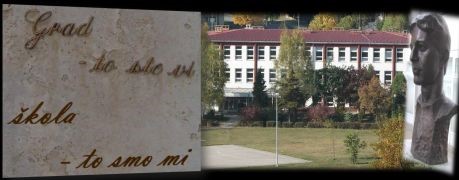  Vukovar, 7. listopada 2022. godineSadržajPODATCI O ŠKOLI……………………………….………………………………………………………………………………………………............…41.	UVJETI RADA	............61.1.	Školsko područje	.............61.2.	Prostorni uvjeti………………………………………………………………………………………………………………………...…..	.......61.2.1.  Školski prostor, oprema i planovi uređenja	………….61.2.2. Prikaz vanjskih prostora i plan uređenja ………………………………………..……………………………………………………112.PODATCI O IZVRŠITELJMA POSLOVA I NJIHOVIM RADNIM ZADUŽENJIMA U 2022/2023. ŠK.GOD…………………132.1.	Učitelji razredne nastave............................................................................................................................132.2.	Učitelji predmetne nastave………………………………......................................................................................142.3.	Podatci o ravnatelju i stručnim suradnicima	............152.4.	Podatci o ostalim zaposlenicima…………………………………………………………………………….............................. 163. ORGANIZACIJA RADA	............173.1.	Podatci o učenicima i razrednim odjelima	.............163.2.	Organizacija smjena	.............183.3.	Raspored dežurstva učitelja u šk.god.2022./2023. …………………………………………………….. ........................193.4.	Godišnji kalendar rada	........... 193.5.    Modeli nastave u šk.god.2022./2023…………………………………………………………………………………………………..204. GODIŠNJI NASTAVNI PLAN I PROGRAM RADA ŠKOLE……………………………………………………………………….............214.1.	Godišnji fond sati nastavnih predmeta po razrednim odjelima ………………………………….........................204.2.	Plan izvanučioničke nastave……………………………………………………………………………………………………….........214.3.	Plan izborne nastave.................................................................................................................................244.4.	Rad po prilagođenom programu	...........254.5.	Nastava u kući	..........254.6.	Dopunska nastava………………………………………………………………………………………………………………………........264.7.	Dodatna nastava………………………………………………………………………………………………………………………….......274.8.	Plan izvannastavnih aktivnosti……………………………………………………………………………………………………........295. PLAN  ORGANIZIRANJA KULTURNIH DJELATNOSTI U ŠKOLI…………………………………………………………………........305.1.	Profesionalno informiranje i usmjeravanje…………………………………………………………………………………….....315.2.	Vanjsko vrjednovanje obrazovnih postignuća………………………………………………………………........................346. PLAN BRIGE ZA ZDRAVSTVENO-SOCIJALNU I EKOLOŠKU ZAŠTITU UČENIKA………………………………………..........35    6.1. Plan i program rada školske medicine za 2022./2023……………………………………………………………………….….367. PODATCI O RADNIM ZADUŽENJIMA DJELATNIKA ŠKOLE	...........377.1.	Tjedno zaduženje odgojno obrazovnih djelatnika škole	............367.2.	Podatci o učiteljima pripravnicima	...........388. PLANOVI PERMANENTNOG STRUČNOG USAVRŠAVANJA	...........398.1.	Stručno usavršavanje u školi…………………………………………………………………………………...............................41 9. PLAN RADA STRUČNIH ORGANA, STRUČNIH SURADNIKA ,ORGANA UPRAVLJANJA I OSTALIH ZAPOSLENIKA………………………………………………………………….................................................................................429.1.	Plan rada učiteljskog vijeća	.........429.2.	Plan rada razrednih vijeća ..	.........439.3.	Plan rada razrednika	.........459.4.	Plan rada Vijeća roditelja	.........469.5.	Plan rada Vijeća učenika	.........479.6.	Plan rada Školskog odbora	.........489.7.	Plan rada ravnatelja	.........509.8.	Plan rada školskog pedagoga	.........529.9.	Plan rada školskog  psihologa	.........569.10.	Plan rada knjižničara	.........579.11.	Plan rada tajnika	.........599.12.	Plan rada računovođe škole	.........61   9.13.	Plan rada domara - ložača……………………………………………………………………………………………	.........629.14	Plan rada kuharice …………………………………………………………………………………………………..	.........639.15.	Plan rada spremačica…………………………………………………………………………………………………........................6310. PLAN I PROGRAM PREVENTIVNOG DJELOVANJA	..........6410.1.	Aktivnosti i projekti preventivnog  programa…………………………………………….………………………………….....6611. RAD ŠKOLSKE ZADRUGE ……………………………….………………………………………………………………………………………….6912. RAD ŠKOLSKE KNJIŽNICE…………..…………………………………………………………………………………...............................7013. PRODUŽENI BORAVAK……………………………………………..……………………………………………………………………………….7114. PROJEKTI ………………………………………………………………………………………………………………………………………………....7415. ŠKOLSKI RAZVOJNI PLAN ZA 2022./2023.  .......................................................................................................79PODATCI O ŠKOLINaziv:OSNOVNA ŠKOLA SINIŠE GLAVAŠEVIĆAAdresa:DR ANTE STARČEVIĆA 5Broj i naziv pošte:32010  VukovarBroj telefona:032 422 848Broj telefaksa:032 422 847E-pošta:ured@os-sinise-glavasevica-vu.skole.hrInternetska adresa:www.os-sinise-glavasevica-vu.skole.hrŠifra škole:16-421-001Matični broj škole:3007839OIB:13404335819Upis u sudski registar (broj i datum):Ravnatelj škole:Slavica Mišić  Zamjenik ravnatelja:Branimira BarunVoditelj programa nastave-model A:   Nikolina Baić   Broj učenika: 376                           -od toga 188 po modelu A – na srpskom jeziku i ćiriličnom pismuBroj učenika u razrednoj nastavi: 192    Broj učenika u predmetnoj nastavi: 184   Broj učenika s teškoćama u razvoju: 25   Broj pomoćnika u nastavi : 4             Ukupan broj razrednih odjela: 25             Broj razrednih odjela u matičnoj školi: 25             Broj razrednih odjela RN-a: 12             Broj razrednih odjela PN-a: 13             Broj smjena: 2             Početak i završetak svake smjene:  1. smjena  :  7 h - 14 h                                                                             2. smjena :  14 h -20 h             Broj radnika: 72             Broj učitelja predmetne nastave: 46             Broj učitelja razredne nastave: 14             Broj stručnih suradnika: 3             Broj administrativno-tehničkog osoblja : 9             Broj pripravnika: 0            Broj mentora i savjetnika: 5             Broj voditelja ŽSV-a: 4             Broj računala u školi: 50             Broj specijaliziranih učionica: 9             Broj općih učionica: 7             Broj športskih dvorana: 1             Školska knjižnica: 1             Školska kuhinja: 11. UVJETI RADAŠkolsko područjeOsnovna škola Siniše Glavaševića nalazi se u dijelu grada Vukovara, zvanom Borovo naselje. To je urbano naselje, nastalo tridesetih godina 20. st. oko tvornice obuće „Bata“ ( sada „Borovo“).Školska zgrada u kojoj je škola i danas, izgrađena je i otvorena za rad 1938. god. na „Batinom“ zemljištu, u neposrednoj blizini tvornice.  U školskom kompleksu, osim škole koja se sastoji od podruma, prizemlja i dviju etaža, danas se nalazi još i školska sportska dvorana (izgrađena 1974.g) . Zbog svog položaja u povijesno-kulturološkom naselju Bata -ville, zgrada škole je pod konzervatorskom zaštitom. Ispred škole nalazi se neograđeno sportsko igralište. Školska zgrada, sportska dvorana i igralište  u vlasništvu su Škole od 2019. godine.Većina učenika naše škole živi u urbanom naselju višekatnica u neposrednoj blizini škole. Manji broj učenika ( 30 ) putuje organiziranim učeničkim autobusom i sa upisnog područja druge osnovne škole jer naša škola, osim redovnog programa na hrvatskom jeziku i pismu, ima i organiziranu nastavu po modelu A- na srpskom jeziku i ćiriličnom pismu za učenike srpske nacionalnosti iz Borova naselja.1.2. Prostorni uvjeti1.2.1. Školski prostor, oprema i planovi uređenja Škola raspolaže sa 16 klimatiziranih učionica opremljenih osnovnom opremom-standardnim namještajem prilagođenim uzrastu učenika te centralnim grijanjem priključenim na gradski plin. Tu su još knjižnica, zbornica i 2 prostorije za 2 skupine učenika u programu produženog boravka, te  11 kabineta (u  tablici ). Cjelokupna površina unutrašnjeg prostora škole iznosi    3164.79 m².Informatička učionica opremljena je računalima za samostalan rad 24 učenika. U 7 učionica instalirani su interaktivni ekrani, a u ostalima je tzv. pametna ploča za potrebe nastave. Informatička oprema se redovito servisira i po potrebi obnavlja. Na raspolaganju nam je  247 tableta za sve učenike viših razreda, kao i za provođenje izborne nastave informatike u nižim razredima , a sve iz projekta Škola za život. Za učitelje je osigurano  40 prijenosnih računala iz projekta E-škole. U ovoj školskoj godini očekujemo realizaciju završne faze, u kojoj bi se dvije učionice ugradnjom informatičke opreme osposobile kao konferencijska prostorija i stem- učionica. Uz 30-tak tableta koje smo dobili kroz različite projekte, uspješno pokrivamo sve trenutne potrebe škole za tehničkom opremom. Sportska dvorana zadovoljava minimalne  uvjete za provođenje redovnog programa TZK i izvannastavnih aktivnosti i njezina temeljita obnova imat će prioritet u planu velikih investicijskih ulaganja. Škola je dobro opremljena didaktičkim sredstvima i tehničkim pomagalima koje nadopunjavamo svake godine u skladu sa potrebama učitelja , ali i financijskim mogućnostima.Posebno smo prenamijenili 2 prostorije škole za potrebe rada produženog boravka u školi za 2 skupine učenika 1. - 4. razreda, čiji rad financira Osnivač – Grad Vukovar.Suvremeno je opremljena i školska knjižnica sa čitaonicom. Svake školske godine se knjižni fond  obogaćuje dodatnim lektirnim naslovima, au protekloj školskoj godini smo kupili i moderan višefunkcionalan namještaj za različite potrebe pri radu s učenicima. Čitaonica, kao i prostor za rad su dobro opremljeni stručnom  literaturom i računalima.U naredne dvije godine planiramo školu priključiti na sustav gradskog centralnog grijanja  kako bismo uštedjeli na troškovima za grijanje. U početnoj fazi realizacije je i odobreni projekt postavljanja fotonaponskih ploča na krov školske sportske dvorane, kako bismo vlastitom proizvodnjom el. energije dali doprinos očuvanju prirode, ali i smanjili troškove ovog energentaTablica 1: Učionički prostorTablica 2: Ostali prostori u funkciji nastaveTablica 4: Kuhinja i blagovaonicaTablica 5: Administrativne prostorijeTablica 6: Sanitarne i ostale slične prostorijeTablica 7: Tehnički prostori1.2.2. Prikaz vanjskog prostora i plan uređenjaŠkolsku zgradu okružuje zelena površina i sportska igrališta koja još nisu ograđena jer smo tek 2019. riješili imovinsko-pravni status i postali vlasnici čestica na kojima se nalaze škola, sportska dvorana i vanjska igrališta.Prilazni put i parkiralište s 28 parkirnih mjesta su uređeni, a u  neposrednoj blizini škole izgrađeno je ugibalište za autobus sa natkrivenim stajalištem za naše učenike-putnike.Cjelokupni prostor unutar škole i neposredna okolica škole pokrivena je sa 20 kamera video- nadzora i alarmnim sigurnosnim uređajem.Okoliš škole učenici svake godine uljepšavaju novim sadnicama kako bi dopunili arboretum  u nastajanju. Ispred škole je postavljena bista heroja Domovinskog rata po kojemu je škola dobila ime- Siniše Glavaševića, velikana koji je dao svoj život za novi i bolji Vukovar. U neposrednoj blizini škole nalaze se gradska sportska dvorana, plivalište,nogometni stadion i drugi sportski objekti. Škola je okružena stambenim višekatnicama.Plan ograđivanja prostora u vlasništvu škole postoji, no njegova realizacija ovisit će o financijskim mogućnostima Osnivača.2.PODATCI O IZVRŠITELJIMA POSLOVA I NJIHOVIM RADNIM ZADUŽENJIMA U 2022/2023. ŠKOLSKOJ GODINI2.1. Učitelji razredne nastaveTablica 8: Učitelji razredne nastave2.2. Učitelji predmetne nastaveTablica 9: Učitelji predmetne nastave2.3.Podatci o ravnateljici i stručnim suradnicimaTablica 10: Ravnateljica i stručni suradnici19 učitelja predmetne nastave ima radni odnos u bar još jednoj školi osim naše.Ove školske godine Ugovore o radu na određeno vrijeme ima ukupno 5 učitelja.Od stručnih suradnika u školi djeluju pedagog, psiholog i knjižničar.2.4. Podatci o ostalim zaposlenicimaTablica 11: Ostali zaposleniciSvi zaposleni ispunjavaju uvjete za rad na mjestima na kojima rade.3. ORGANIZACIJA RADA3.1. Podatci o učenicima i razrednim odjelimaTablica 12: Razredni odjeliOve školske godine nastavu polazi ukupno  376 učenika, raspoređenih u 25 odjela. Od toga, nastavu na hrvatskom jeziku i pismu polazi ukupno 188 učenika u 13 odjela. Nastavu na srpskom jeziku i pismu po modelu A polazi ukupno 188 učenika u  12 odjela.3.2. Organizacija smjenaNastava je organizirana u dvije smjene.Nastavni sat traje 45 minuta. Prema posebnoj uputi MZO-a, raspored za učenike uključuje redovnu i izbornu nastavu u istoj smjeni. Poseban autobusni prijevoz do škole i natrag organiziran je za 30 učenika putnika koji se školuju po modelu A, a njihova prebivališta se nalaze izvan redovnog upisnog područja. Prijevozna linija prikuplja učenike putnike na relaciji:Lipovača – Lipovački put - Trpinjska cesta – Vinkovačka cesta -školaZa potrebe sigurnosti učenika - putnika izrađeno je ugibalište za autobus na cesti i natkriveno stajalište u neposrednoj blizini škole.3.3. RASPORED DEŽURSTVA UČITELJA ŠKOLSKA GODINA 2022./2023.Tablica 13.1. Dežurstvo učiteljaTablica 13.2.  Dežurstvo učitelja  koji prate učenike – putnike  3.4. Godišnji kalendar radaTablica 14: Godišnji kalendarRADNI NASTAVNI DANI : 178/177**- nastava po modelu A3.5. MODELI NASTAVE U ŠK. GOD.  2022./2023.  U UVJETIMA POVEZANIM S COVID-19Sukladno odluci Vlade RH aktivirana su 3 modela nastave, koji su detaljno opisani u dokumentu Modeli i preporuke za rad u uvjetima povezanim s COVID-19:MODEL A  -  u kojem su svi učenici obrazuju u školi uz pridržavanje preporučenih epidemioloških mjera, uz iznimku organiziranja nastave isključivo  na daljinu za izrazito vulnerabilne učenike.MODEL B –  u kojem učenici prate nastavu dijelom u školi, a dijelom na daljinu, uz iznimku organiziranja isključivo  nastave na daljinu za izrazito vulnerabilne učenike.MODEL C – u kojem svi učenici prate nastavu na daljinuU slučaju pogoršanja ili poboljšanja epidemiološke situacije na lokalnoj razini, ravnatelj škole donosi odluku o prelasku na drugi model školovanja, u suradnji sa lokalnim stožerom civilne zaštite i osnivačem, a prema uputama i preporukama dokumenta Modeli i preporuke za rad u uvjetima povezanim s COVID-19.Školska godina 2022./2023.  započinje bez propisanih  epidemioloških mjera, nastavom u školi .4. GODIŠNJI NASTAVNI PLAN I PROGRAM4.1. Godišnji fond sati nastavnih predmeta po razrednim odjelimaREDOVNA NASTAVATablica 15: Godišnji fond sati4.2.  Plan izvanučioničke nastavePlan i program izvanučioničke nastave predviđa terensku nastavu, izlete, ekskurzije, školu u prirodi i zimovanje djece, zavisno od zainteresiranosti učenika. Ukoliko epidemiološka situacija bude povoljnija, a ovisno interesu roditelja i učenika, plan izvanučioničke nastave realizirat će se prema sljedećem planu, u skladu s epidemiološkim mjerama koje budu na snazi u trenutku realizacije izvanučioničke nastave: 4.2.1. Terenska nastavaTablica 16: Terenska nastavaTijekom nastavne godine učitelji planiraju posjetiti i određene kulturne i javne ustanove:Tablica 17:  Kulturne i javne ustanove4.2.2. Izleti i ekskurzijePlanirani izleti su:Tablica 18: Izleti i ekskurzije4.3. Plan izborne nastave u školiTablica 19 : Izborna nastava4.4. Rad po prilagođenom programuU školi je organiziran rad za učenike s teškoćama u razvoju. Sukladno članku 6. Pravilnika o osnovnoškolskom odgoju i obrazovanju učenika s teškoćama u razvoju, po redovitom programu uz prilagodbu sadržaja i individualizirane postupke školuje se 15 učenika. Četiri učenika koji se školuju sukladno čl.6. Pravilnika imaju osigurane osobne pomoćnike u nastavi.A.T., 3.a razred (skupina 7. Orijentacijske liste vrsta teškoća)A.T., 3.a razred (skupina 7. Orijentacijske liste vrsta teškoća)N.N., 3.c razred (skupina 7. Orijentacijske liste vrsta teškoća)M.T., 6.a razred (skupina 7. Orijentacijske liste vrsta teškoća)K.H., 6.b razred (7. Orijentacijske liste vrsta teškoća)N.P., 6.c razred (skupina 7. Orijentacijske liste vrsta teškoća)Đ.S., 6.c razred (skupina 7. Orijentacijske liste vrsta teškoća)M.D., 7.b razred (skupina 7. Orijentacijske liste vrsta teškoća)A.Đ., 8.a razred ((skupina 7. Orijentacijske liste vrsta teškoća)M.T., 8.a razred (skupina 5. Orijentacijske liste vrsta teškoća)L.T., 8.a razred (skupina 7. Orijentacijske liste vrsta teškoća)K.J., 8.b razred (skupina 7. Orijentacijske liste vrsta teškoća)T.L., 8.b razred (skupina 7. Orijentacijske liste vrsta teškoća)I.H., 8.d razred (skupina 7. Orijentacijske liste vrsta teškoća)I.R., 8.d razred (skupina 7. Orijentacijske liste vrsta teškoća)Sukladno članku 5. Pravilnika o osnovnoškolskom odgoju i obrazovanju učenika s teškoćama u razvoju, po redovitom programu uz individualizirane postupke školuje se 8 učenika:L.L., 3.a razred (skupina 6. Orijentacijske liste vrsta teškoća)R.T., 5.a razred (skupina 6. Orijentacijske liste vrsta teškoća)O.M., 6.d razred (skupina 7. Orijentacijske liste vrsta teškoća)V.K., 7.b razred (skupina 6. Orijentacijske liste vrsta teškoća)S.U., 7.c razred (skupina 6. Orijentacijske liste vrsta teškoća)D.P., 8.a razred (skupina 4. Orijentacijske liste vrsta teškoća)N.K., 8.b razred (skupina 6. Orijentacijske liste vrsta teškoća)I.J., 8.d razred (skupina 3. Orijentacijske liste vrsta teškoća)4.5. Nastava u kućiTrenutno je za jednog učenika (G.K, 3.b razred) traženo odobrenje MZO-a za nastavu na daljinu kao oblika nastave u kući, zbog većih zdravstvenih teškoća do kraja prvog polugodišta.4.6. Dopunska nastavaDopunsku nastavu planiramo fleksibilno prema potrebama učenika pojedinih razreda i oni će se tijekom godine mijenjati. Evidenciju o napredovanju učenika i održanom broju sati vodit će učitelji u e-dnevniku. Dopunsku nastavu vodit će sljedeći učitelji:Tablica 20: Dopunska nastava4.7. Dodatna nastavaTablica 21 : Dodatna nastava4.8. Plan izvannastavnih aktivnosti, učeničkih društava, družina i sekcijaTablica 22: Izvannastavne aktivnosti5. PLAN ORGANIZIRANJA KULTURNIH DJELATNOSTI ŠKOLEZnačajni datumi obilježavat će se radom u redovnoj nastavi, pisanjem literarnih radova i likovnih radova, radom s razrednikom na satu razredne zajednice, te uz pomoć vanjskih suradnika i sl. Učenici i učitelji će tematski mijenjati i uređivati školske panoe u učionicama, školskim izlozima i u holu škole. Koordinatori u tom radu su učitelji likovne kulture. Za održavanje i estetsko uređenje biljaka u školi i oko škole zaduženi su učitelji prirode/biologije sa svojim učenicima. Planira se obilježiti:Tablica 23: Kulturna i javna djelatnosti5.1. Profesionalno informiranje i usmjeravanjeTablica 24 :  Plan profesionalnog informiranja i usmjeravanja5.2. Vanjsko vrjednovanje obrazovnih postignućaU školskoj godini 2022./23. Nacionalni centar za vanjsko vrednovanje provest će nacionalne ispite za učenike osmog razreda u svim osnovnim školama. Učenici će pisati nacionalne ispite iz Hrvatskog jezika, Matematike, prvog stranog jezika, Povijesti, Geografije, Biologije, Kemije i Fizike prema sljedećem kalendaru i vremenu provedbe:Hrvatski jezik: ponedjeljak 13.3.2023.Prvi strani jezik: srijeda 15.3.2023.Matematika: petak 17.3.2023.Biologija: utorak: 21.3.2023.Fizika: četvrtak 23.3.2023.Geografija: ponedjeljak 27.3.2023.Kemija: srijeda 29.3.2023.Povijest: petak 31.3.2023.6. PLAN BRIGE ŠKOLE ZA ZDRAVSTVENO-SOCIJALNU I EKOLOŠKU ZAŠTITU UČENIKABriga škole na zaštiti zdravlja učenika u školi usmjerena je na:- ravnomjerno izmjenjivanje fizičkih i intelektualnih (psihičkih) aktivnosti u tijeku radnog dana, tjedna,Prigodom izrade rasporeda sati nastojalo se tijekom dana paziti na pravilnu izmjenu fizičkih i psihičkih aktivnosti učenika.- prehranu učenika u školi,Prena učenika u školi organizirana je po cijeni od 5,50 kuna ( 0.73 eura) dnevno. I ove školske godine škola je u projektu„ Bez brige za užinu IV“, kojom se osigurava besplatna užina za učenike kojima roditelji primaju dječji doplatak.  Djeci se nudi užina u skladu s potrebama za pravilan razvitak djece, a dodajemo sok, čaj, mlijeko ili jogurt .Škola je uključena i u Školsku shemu prema kojoj jednom tjedno svi učenici dobiju besplatno čašu mlijeka i jednom tjedno voće).Projekt „Medni dan“ promovira med kao zdravu i kvalitetnu namirnicu učenicima 1. razreda. Dana 7.12. 2022. učenicima će se prezentirati rad pčelara, način kako pčele prave med, dobrobiti meda kao namirnice, a na dar će dobiti i teglicu meda za kušanje.Škola dobiva više puta godišnje  med od lokalnih medara  kako bi naši učenici usvojili zdravu prehrambenu naviku konzumiranja meda.- osiguravanje higijensko-estetskih uvjeta života (preobuvanje, uređenje životne sredine)Učenici se prilikom ulaska u školu preobuvaju radi osiguranja boljih higijenskih uvjeta u školi. Škola je uređena i održavamo primjernu higijenu uz maksimalno zalaganje svih djelatnika. Iako nema dodatnih epidemioloških mjera, vodi se pojačana briga o čistoći radnih površina i ostalih prostora u kojima borave učenici.- izlete i šetnje u prirodiZa ovu školsku godinu planiran je uobičajen program izvanučioničke nastave, jer nisu na snazi nikakve epidemiološke mjere zbog pandemije bolesti covid-19. Neke aktivnosti se provode već u rujnu, no većina će se provoditi na  proljeće i ljeto, kada će vremenske prilike biti povoljnije. U skladu sa planiranim godišnjim projetima škole , više će se pažnje posvetiti boravku učenika izvan učionice , bilo da je riječ o školskom dvorištu ili  prirodi.U suradnji sa zdravstvenom službom planiramo provoditi programe preventivne zaštite:- provođenje sistematskih pregleda- redovito cijepljenje učenika- zdravstveno prosvjećivanje učenika- pregled djece za upis u prvi razred- pregled učenika upućenih na opservaciju- prevencija ovisnosti6.1. PLAN I PROGRAM RADA ŠKOLSKE MEDICINE ZA ŠKOLSKU 2022./2023. GODINU:Sistematski pregledi 8. razred OŠ –Uz pregled obvezno cijepljenje Di-Te i Polio ( moguća istovremena aplikacija 1. doze HPV cjepiva u drugu ruku, dobrovoljno preporučeno neobavezno cijepljenje), profesionalna orijentacija Pregledi prije upisa u 1. razred OŠ – od veljače. Cijepljenje protiv ospica, zaušnjaka i rubeole provodi se istovremeno s cijepljenjem protiv dječje paralize  Kontrolni pregledi – kontinuirano prema indikaciji.IV.      Cijepljenje protiv HPV-a za 8. razrede i ostale generacije (preporučeno, neobavezno) –        kontinuirano prema zahtjevima  V.       Cijepljenje protiv Covida  – dobrovoljno ,na zahtjev roditelja      VI.     Mišljenja, preporuke, potvrde – kontinuirano prema zahtjevima. • profesionalno     usmjeravanje • primjerene oblike školovanja –primjereni program TZK • druge potvrde na temelju medicinske dokumentacije koju šalju elektronskim putem kada god je to moguće te potvrde za upis u SŠ za pojedina zanimanjaVII.         Pregledi za ostale učenike ( III i V razred) po mogućnostiVIII.     Posjet stomatologu-zubne putovnice VI razredIX.       Edukacija učenika i djelatnika škole- po dogovoru i raspoloživostiOSTALE AKTIVNOSTI ( uz prethodni telefonski dogovor):-POŠTEDA TZK-POTVRDA ZA BAVLJENJE ŠPORTOM U ŠKOLSKIM ŠPORTSKIM KLUBOVIMA-POTVRDE ZA UPIS U SŠ -MIŠLJENJE ZA PROFESIONALNU ORJENTCIJU UČENIK 8.-IH RAZREDA ZA DJECU SA ZDRAVSTVENIM TEŠKOĆAMA-SAVJETOVALIŠTE -PREGLEDI DJECE S TEŠKOĆAMA UČENJA7. PODATCI O RADNIM ZADUŽENJIMA DJELATNIKA ŠKOLE7.1. Tjedno zaduženje odgojno-obrazovnih djelatnika školeTablica 25: Tjedna zaduženja7.2. Podatci o učiteljima – pripravnicimaTrenutno nema učitelja pripravnika.8. PLANOVI PERMANENTNOG STRUČNOG USAVRŠAVANJASvi učitelji škole će se aktivno uključivati u sve oblike usavršavanja, kako unutar tako i izvan škole, ovisno o epidemiološkoj situacijama i mogućnostima.Stručno usavršavanje u školiSvi članovi Učiteljskog vijeća će pratiti dostupnu stručnu literaturu, pedagoško-psihološku literaturu i pedagošku periodiku. Najveći dio bit će usmjeren na osposobljavanje, stjecanje praktičnih znanja i iskustva prema zahtjevima kurikularne reforme i stjecanje znanja u izradi kurikula sukladno smjernicama hrvatskog nacionalnog obrazovnog standarda.Učitelji u školi su organizirani u stručne aktive:Aktiv učitelja razredne nastave:Voditeljica aktiva je Jasna Panza. Aktiv učitelja razredne nastave planira održati četiri stručna skupa:I.  RUJAN 2022.1. Plan i program učitelja razredne nastave;2. Plan organiziranja projekta       3. Dogovor obilježavanja dana kroz godinu u sklopu Kulturno-društvene djelatnosti      4. Dogovor za INA-u, dopunske, dodatne, terenske nastave i izlete      5. Razno – pitanja i prijedlozi;     II. STUDENI 2022.1. Dogovor o predstojećim blagdanima u prosincu i kraju prvog polugodišta;2. Razno – pitanja i prijedlozi; III. VELJAČA 2023.1. Predavanje i radionica na temu Genially (J.Katanić)2. Dogovori o organiziranju maškara unutar razrednog odjela te obilježavanju Dana zaljubljenih – Valentinova;IV. SVIBANJ/LIPANJ 2023.1. Predavanje i radionica na temu (B.Krnjajić)2. Razno – pitanja, prijedlozi i informacije2. Aktiv društvene grupe predmetaVoditeljica aktiva je Karolina Nadaždi Hideg. Aktiv učitelja društvene grupe predmeta planira održati četiri stručna skupa:I. 	LISTOPAD  2022.             Održati mozak mladim: Brain-gym – Karolina Nadaždi HidegII. 	PROSINAC 2022.               Tiskarski stroj i njegov značaj – predavanje i radionica- Mirjana OreščaninIII.        OŽUJAK 2023.              Aplikacije za uspješnije čitanje kod učenika s poteškoćama – Branimira Barun IV.        SVIBANJ 2023.            Vrijeme za inteligenciju – Maja Stjepanović3. Aktiv prirodne grupe predmetaVoditelj aktiva je Ivan Groznica, učitelj geografije. Aktiv učitelja prirodne grupe predmeta planira održati pet stručnih skupova:I.          RUJAN 2022.Konstituiranje aktiva prirodne grupe predmeta Biranje predsjednika aktiva i zapisničaraPrijedlog programa rada i njegovo donošenjeZaduženje učitelja u redovnoj, dopunskoj, dodatnoj, izbornoj nastavi i vannastavnim aktivnostimaII.         LISTOPAD 2022.Predavanje na temu: Globalno zatopljenje – Ivan GroznicaNatjecanja i poticanje učenika na natjecanja i stjecanja novih znanjaIII.        SIJEČANJ 2023.Predavanje na temu – James Webb Space Telescope novosti (Mladen Sosić)Planiranje natjecanjaIV.         TRAVANJ/SVIBANJ 2023.Predavanje po izboruRezultati natjecanjaDogovor za rad do kraja školske godineAnaliza rada stručnog aktiva9. PLAN RADA STRUČNIH ORGANA, STRUČNIH SURADNIKA , ORGANA UPRAVLJANJA I OSTALIH ZAPOSLENIKA9.1. Plan rada Učiteljskog vijećaTablica 26: Plan rada UVTablica 27: Plan rada RV9.3.Plan rada razrednikaTablica 28: Plan rada razrednika9.4. Plan rada Vijeća roditeljaVijeće roditelja se sastoji od predstavnika svih razrednih odjela u školi. Sastaju se tijekom školske godine na vlastiti zahtjev, kada je to potrebno. Vijeće roditelja je važan čimbenik u povezivanju i suradnji roditelja i škole.Tablica 29: Plan rada Vijeća roditelja9.5. Plan rada Vijeća učenikaU Školi radi i Vijeće učenika. Konstituirano je od predstavnika svih razrednih odjela i njihovih zamjenika. Radit će na sastancima koji će se održavati najmanje dva puta tijekom šk. god. Predstavnik Vijeća učenika će sudjelovati u radu tijela škole onda kada se odlučuje o pravima i obvezama učenika, ali bez prava odlučivanja. Djeluje na humanitarno - duhovnom, obrazovnom, zabavnom, informativnom i tehničkom području naše škole.Tablica 30: Plan rada Vijeća učenika9.6. Plan rada Školskog  odboraTablica 31: Plan rada ŠO9.7. Plan rada ravnateljaPozornost i aktivnost ravnatelja bit će usmjerena prema sljedećim obvezama:- planiranje, programiranje i organizacija odgojno obrazovnog rada- rješavanje kadrovske  problematike- praćenje i unapređivanje nastave-  organizacija i realizacija školskih projekata- savjetodavni rad  s učiteljima i stručnim suradnicima- uvođenje pripravnika- unaprjeđivanje tehničke opremljenosti škole- suradnja s osnivačem -Gradom Vukovarom i školskim odborom- rad na školskom kurikulumu te Godišnjem planu i programu- suradnja sa NCVV-a,MZOS-a, Centrom za socijalnu skrb, Zavodom za zapošljavanje- suradnja sa javnim ustanovama, udrugama, organizacijama i zakladama radi prijave i realizacije zajedničkih projekata Tablica 32: Plan rada ravnatelja9.8. Plan rada školskog pedagoga Tablica 33: Plan rada pedagoga9.9. Plan rada školskog psihologaTablica 34: Plan rada školskog psihologa9.10. Plan rada knjižničaraTablica 35: Plan rada knjižničara9.11. Plan rada tajnika školeTablica 36: Plan rada tajnice9.12. Plan rada računovođe školeTablica 37: Plan rada računovođe9.13. Plan rada domara-ložačaTablica 38: Plan rada domara- ložača9.14. Plan rada kuhariceTablica 39: Plan rada školske kuhinje9.15. Plan rada spremačicaPoslove čišćenja obavljaju 4 spremačice s punim radnim vremenom na neodređeno radno vrijeme. Čišćenje se odnosi na čišćenje unutarnjih prostora škole 3, 164.79  m² i cca 100 m² ispred škole.Tablica 40: Plan rada spremačicaPLAN I PROGRAM PREVENTIVNOG DJELOVANJAProgram prevencije u školi temelji se na postavkama koje podrazumijevaju prevladavanje potencijalnih rizičnih elemenata i stvaranju čimbenika za zdrav stil života.U planiranju preventivnog sprječavanja društveno neprihvatljivog ponašanja učenika, polazimo od obitelji kao temeljne odrednice za odgoj djece. Potrebno je procijeniti potrebe djece i mladeži, jer svako nezadovoljavanje osnovnih ljudskih potreba onemogućuje pravilno odrastanje djece. Budući da je obitelj smještena u kontekst zajednice, u prevenciji je potrebno sagledati i kontekst zajednice i njezinog utjecaja na mladež. U njoj se određenim intervencijama, postupcima i kontinuiranim djelovanjem nastoji kompenzirati djelovanje loših činitelja. Potrebno je ugraditi, razviti i ojačati zaštitne činitelje, da bi se spriječio nastanak i razvitak određenih poremećaja ili neželjenih pojava.Potrebno je zadovoljiti određene uvjete da bi intervencije mogle biti uspješno provedene i to na tri razine:-mikro – obitelj, škola, susjedstvo,-mezo – obitelj- škola, obitelj – susjedstvo, obitelj – lokalna zajednica,-makro- šira lokalna zajednica koja dirigira promjene u mikro i mezo sustavu.Da bi se postiglo prevladavanje potencijalnih rizičnih elemenata, potrebno je uključiti što veći broj članova zajednice u zajedničke akcije, te preuzeti odgovornosti za provođenje cjelokupnog procesa preventivnih mjera. Škola kao značajan činitelj u odgoju djece preuzima svoju odgovornost i uključuje svojim programom koji obuhvaća više područja preventivnog djelovanja u skladu s karakteristikama dobi učenika. Sadržaji preventivnog programa integrirani su u redovitu nastavu, satove razrednog odjela, izvannastavne i izvanškolske aktivnosti, stručno usavršavanje učitelja, kao i dodatno osmišljene programe i projekte. Na taj način je cjelokupni školski rad u funkciji prevencijskog djelovanja.PROCJENA STANJA I POTREBA ŠKOLE:Namjena aktivnosti školskog preventivnog programa je poučavanje učenika općim životnim vještinama te sprečavanje i suzbijanje neprihvatljivih oblika ponašanja. Rad s učiteljima, učenicima i roditeljima usmjeren je na promicanje znanja i vještina koje mogu učvrstiti i unaprijediti zdrav stil življenja te kod djece potaknuti pozitivne razvojne ishode. Pri tome se naglasak stavlja na razvoju socio-emocionalnih vještina potrebnih za odrastanje pojedinca u zrelu, samosvjesnu i produktivnu mladu osobu. Socijalne, komunikacijske, emocionalne i akademske vještine važni su zaštitni čimbenici koji doprinose prevenciji školskog neuspjeha, prevenciji ovisnosti, nasilja i drugih rizičnih oblika ponašanja. Stoga smo preventivne aktivnosti, programe i projekte usmjerili na razvoj osobne kompetentnosti učenika i na razvoj životnih vještina (komunikacijske vještine, vještine rješavanja problema u odnosima, akademske vještine, vještina nošenja s osjećajima). Jačanjem ovih vještina podržava se zdrav razvoj učenika, odnosno pomaže im se da prihvate sebe, nauče skrbiti o svom mentalnom i tjelesnom zdravlju, preuzmu odgovornost za vlastita ponašanja i nauče kako izabrati zdrave stilove življenja. Osim za učenike, planirane su i preventivne aktivnosti i programi namijenjeni roditeljima i učiteljima. Određene preventivne sadržaje ostvarujemo u suradnji s vanjskim suradnicima (MUP, Zavod za javno zdravstvo, Centar za socijalnu skrb, vanjski suradnici određenih profila: socijalni pedagozi, psihijatri, defektolozi…). Za realizaciju Školskog preventivnog programa ključan je timski pristup i sudjelovanje svih koji su u njega uključeni: učitelji, razrednici, stručni suradnici, ravnateljica, učenici, roditelji i vanjski suradnici.CILJEVI PROGRAMA:- kreiranje sigurnog, poticajnog i ugodnog ozračja u školi koje svakom djetetu omogućuje zadovoljenje obrazovnih potreba, osjećaj zadovoljstva, sigurnosti i uspjeha- razvijanje odgovornosti i brige za vlastito zdravlje i odgovorno ponašanje te solidarnost prema drugima - promicanje pozitivnih vrijednosti među učenicima - razvoj vještina za rješavanje sukoba i osposobljavanje učenika za odupiranje pritiscima - razvoj komunikacijskih, socijalizacijski i organizacijskih vještina, samopoštovanja, upravljanja vlastitim emocijama - razvijanje osobnih potencijala učenika - suzbijanje neželjenih oblika ponašanja s naglaskom na prevenciju nasilja među djecom, prevenciju ovisnosti kroz podizanje razine svijesti i znanja o štetnostima konzumiranja sredstava ovisnosti, te prevenciju drugih neprihvatljivih oblika ponašanja- poboljšati suradnju sa roditeljima i sa institucijama lokalne zajednice radi postizanja dobrobiti djeteta, prevencije i suzbijanja nepoželjnih oblika ponašanjaAKTIVNOSTI PROGRAMA:predavanja, radionice, zajedničke akcije, demonstracije, istraživanja i evaluacije. Kroz ove aktivnosti planira se raditi na područjima koja samo procjenom stanja odredili kao glavnim potrebama škole: -usmjeravanju učenika na društveno prihvatljive oblike ponašanja, promicanje zdravih stilova života; -treniranju i usvajanju socio-emocionalnih vještina; -poticanju kvalitetne razredne i školske klime; -podučavanju učenika tehnikama učenja; -razvijanju pozitivne slike o sebi kod učenika; -poticanju kvalitetnog odnosa učenik-roditelj-učitelj; -senzibilizaciji učenika, učitelja, roditelja na različitosti te poticanju suradnje i tolerancije; -osnaživanju roditelja kako bi se bolje snalazili u svakodnevnim odgojnim izazovima; -smanjenju interesa za sredstva ovisnosti kod učenika VREDNOVANJE PROGRAMA:                    U sklopu provedbe školskog preventivnog programa kontinuirano će se vršiti evaluacija realiziranih aktivnosti kako bi se stvorio temelj za daljnje unapređivanje preventivnih aktivnosti. Preventivni program bit će smjernica za rad svih čimbenika, zainteresiranih i educiranih, da problemu pojedinca, obitelji i društvene zajednice pomognu. Tim za kvalitetu Škole svake školske godine na zadnjoj sjednici procjenjuje uspješnost ostvarivanja programa te daje smjernice za izradu, nadopunu i moguću promjenu svakog sljedećeg programa.AKTIVNOSTI I PROJEKTITablica 41: Aktivnosti preventivnog programa11.  ŠKOLSKA ZADRUGA	I ove će školske godine u školi djelovati Učenička zadruga Dunav koja je kreativnog, ekološkog i zanatskoga smjera. Voditeljica učeničke zadruge je Silvija Marketanović.U rad zadruge bit će uključene sljedeće skupine:1. Umjetnička skupina – voditeljica Dubravka Mišanović2. Domaćinstvo – voditeljica Jasna Panza3. Mali umjetnici – voditeljica Ines Hrenovac4. Likovnjaci – voditelj Dražen Budimir5. Likovna sekcija – voditelj Slavko Čučković6. Biološka sekcija – voditelj Predrag Tomić7. Maketari – voditelj Stevan Šaulić8. Modelari – voditelj Mladen Sosić9. Robotika – voditeljica Jasminka Marić10. Eko- kreativci – voditeljica Ankica Strešnjak11. Spretne ruke - voditeljica Silvija MarketanovićCilja rada zadruge: Svi učenici navedenih skupina i njihovi voditelji uključivat će se u rad Zadruge prema potrebi i planiranim aktivnostima, a u skladu s projektima škole. Cilj je promicati smisao za praktična i primijenjena znanja i vještine, razvijati ekološku svijesti te razvijati svijest o nužnosti rada u čovjekovu životu. Na taj način omogućujemo razvoj osobnih interesa, kreativnosti i stvaralaštva kod učenika. Od velike je važnosti stvoriti pozitivno ozračje za djelovanje i suradnju preko humanih odnosa, težiti pravednosti, solidarnosti, toleranciji i samoodgovornosti, uključiti učenike i školu u lokalnu zajednicu te osigurati izložbeni prostor tijekom cijele godine. Na prodajnim izložbama, povodom Božića i Uskrsa, učenici će moći vidjeti i uspješnosti i rezultat svoga rada. Planirane aktivnosti zadruge:održavanje kreativnih radionicaizrada ukrasnih/uporabnih predmeta potrebnih za realizaciju školskih projekataorganizacija i provedba prodajnih izložbi za Božić/Uskrsprovođenje humanitarnih akcija (akcije Crvenog križa i Caritasa, prikupljanje plastičnih čepova za oboljele od limfoma i leukemije)izrada čajeva i sapunakreiranje i izrada rekvizita i scenskih kulisa za školske priredbe i svečanostiukrašavanje panoa u predvorju školeizrada predmeta uz pomoć 3D printerasudjelovanje na Županijskoj smotri učeničkih zadruga12.PLANIRANI  PROJEKTI ŠKOLSKE KNJIŽNICE I NOSITELJI AKTIVNOSTI:Voditeljica  i koordinatorica navedenih projekata je Biljana Krnjajić, knjižničarka.ČITANJE NE POZNAJE GRANICE/BRANJE NE POZNAJE MEJA (RN)  - učiteljica 3.a Jasna Panza i učiteljica 3.b Ines HrenovacČITAJMO ZAJEDNO-ČITAJMO ZABORAVLJENE KNJIGE (RN)  -  4.c učiteljica Smilja JanjatovićSvi ovi projekti imaju zajedničke ciljeve: potaknuti učenike na čitanje s razumijevanjem, istraživanje, otkrivanje i kreativno stvaranje; potaknuti timski rad, ali i individualni napor; poučavati učenike, informacijskim tehnikama, vještinama i znanjima; raditi na unapređivanju životnih vještina i sposobnosti djece; poticati razvoj kreativnosti djece; poticati djecu na organizirano i smisleno provođenje slobodnog vremena; poticati stvaralaštvo djece.13. PRODUŽENI BORAVAK U ŠKOLIProduženi je boravak neobvezni, ali kvalitetno osmišljen odgojno-obrazovni rad s učenicima u školi prije i nakon redovne nastave. To je dobro organiziran i specifičan oblik rada. U vrijeme boravka u školi učenicima je uz svladavanje nastavnog programa organizirano vrijeme za odmor i igru, obroke, odmor na zraku, kreativno provođenje slobodnog vremena, učenje i ponavljanje te rad na zadaći. Učenici su sve vrijeme boravka u školi pod stalnim nadzorom učitelja. Suradnjom učiteljice/učitelja redovne nastave te učiteljice/učitelja produženog boravka omogućava se ostvarivanje ciljeva i ishoda programa na specifičan, individualiziran te kreativan način. Na taj se način kontinuirano učenike priprema za daljnje obrazovanje i cjeloživotno učenje.13.1. CILJEVI I ISHODI PROGRAMACiljevi realizacije sadržaja u produženom boravku u skladu su s općim ciljevima osnovnog obrazovanja (tri opća cilja):Omogućiti djetetu pun život i otkriti njegove/njezine pune potencijale kao jedinstvene osobe.Omogućiti djetetu njegov/njezin razvoj kao socijalnog bića kroz život i suradnju s ostalima kako bi doprinijeli dobru u društvu.Pripremiti dijete za daljnje obrazovanje i cjeloživotno učenje (učiti kako učiti).Specifični ciljevi:potpun i harmoničan razvoj djetetavažnost isticanja individualnih različitosti (svako dijete je jedinstveno; osigurava mu se razvoj svih potencijala)fokusiranje na učenje (ističe se važnost onoga što dijete uči i procesa kojim usvaja znanja)izmjena mnogobrojnih pristupa učenjuučenika se nastoji osposobiti za samostalno učenjeističe se radost učenja i potiče motiviranost za učenjeosvijestiti važnost učenja temeljenog na okruženjupismenost (jezična i matematička)razvoj osjećaja za hrvatski identitetrazvijanje duhovne dimenzije životaeuropska i globalna dimenzija modernog življenjapluralizam, poštivanje različitosti i važnost tolerancijefunkcioniranje kurikuluma u odnosu na jednakost i korektnost pristupa u obrazovanjupartnerstvo u obrazovanjuuloga tehnologije u obrazovanjubriga o djeci s posebnim potrebamatemeljna uloga obrazovanja u ranom djetinjstvuolakšavanje prijelaza iz nižih u više razrede osnovnog obrazovanjauloga rada u produženom boravku u postavljanju uzorka za cjeloživotno učenjeOčekivani ishodi/postignuća:razvijati svoje potencijalekoristiti različite metode učenjasamostalno učenje za cjeloživotno učenjePODRUČJA I PLAN AKTIVNOSTI U PRODUŽENOM BORAVKUCiljevi i ishodi se u produženom boravku ostvaruju kroz područja i plan aktivnosti.Tablica 42: Plan aktivnosti u produženom boravkuOPIS RADA U PRODUŽENOM BORAVKUProduženi boravak za učenike nižih razreda organiziran je:prije redovne nastave: prijem učenika od 7.00h-8.00h kada počinju kvalitetno organizirane aktivnosti i slobodne aktivnosti u produženom boravku, te odmor, oko 13h je ručak u školskoj blagovaonici, a nakon toga učenici odlaze na redovnu nastavunakon redovne nastave: od 11.30h kada je prijem učenika u produženi boravak, odmor, ručak u školskoj blagovaonici oko 13h, a nakon toga  počinju kvalitetno organizirane aktivnosti i slobodne aktivnosti u produženom boravku najkasnije do 17.00hUčenicima je omogućeno kvalitetno cjelodnevno provođenje vremena u školi.Prostor produženog boravkaProgram rada u produženom boravku realizira se u izdvojenim prostorima u školi  i izvan nje:učionica produženog boravkablagovaonicaškolska dvoranaškolsko igrališteobližnji parkovi i igralištagradske ustanove, udruge, kazalište, kino...14.   PROJEKTI  u  2022./2023.PROJEKT E-ŠKOLE Škola je treću godinu za redom uključena i u višegodišnji  državni projekt E- škole ,kojega su nositelji MZO i Carnet. Ciljevi projekta su podizanje razine digitalne zrelosti škola kroz edukacije učitelja i opremanje škola IKT opremom.U okviru tog projekta u protekle dvije godine škola je opremljena sa vrijednom tehničkom opremom: prijenosnim računalima za svakog učitelja i stručnog suradnika, a u procesu je i postizanje  tehničkih preduvjeta u školskoj infrastrukturi za kvalitetniju i bržu internetsku vezu. Učitelji su na uvodnim sastancima saznali ciljeve, aktivnosti i rokove pojedine faze projekta.Za ovu školsku godinu, prema postojećem planu, na redu je opremanje dviju učionica tehničkom opremom kako bismo imali vrhunski opremljene STEM učionicu i prezentacijsku učionicu. Uskoro započinju i prve edukacijske radionice za učitelje koje će unaprijediti njihove IKT kompetencije.15. ŠKOLSKI RAZVOJNI PLAN ZA 2022./2023. GODINU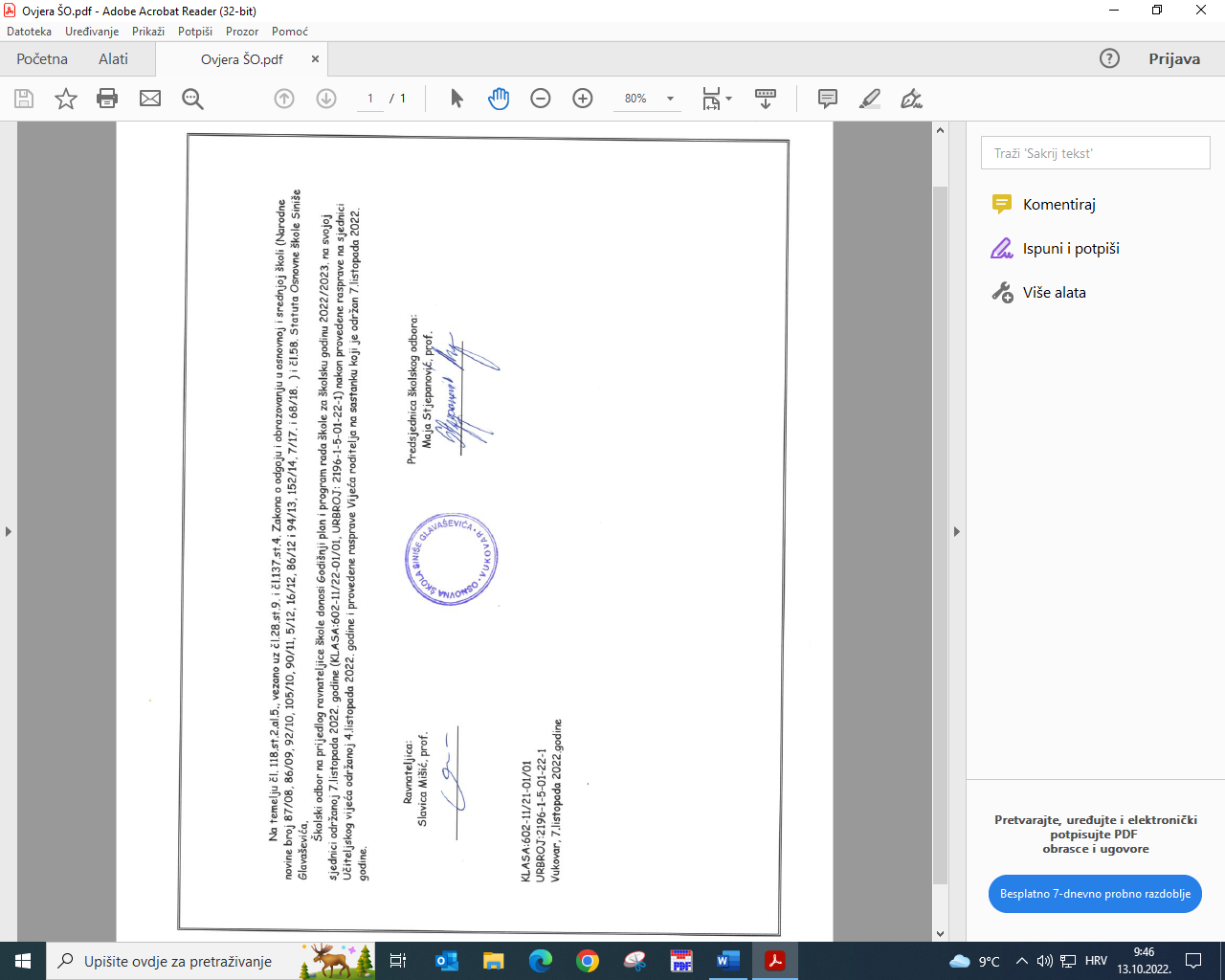 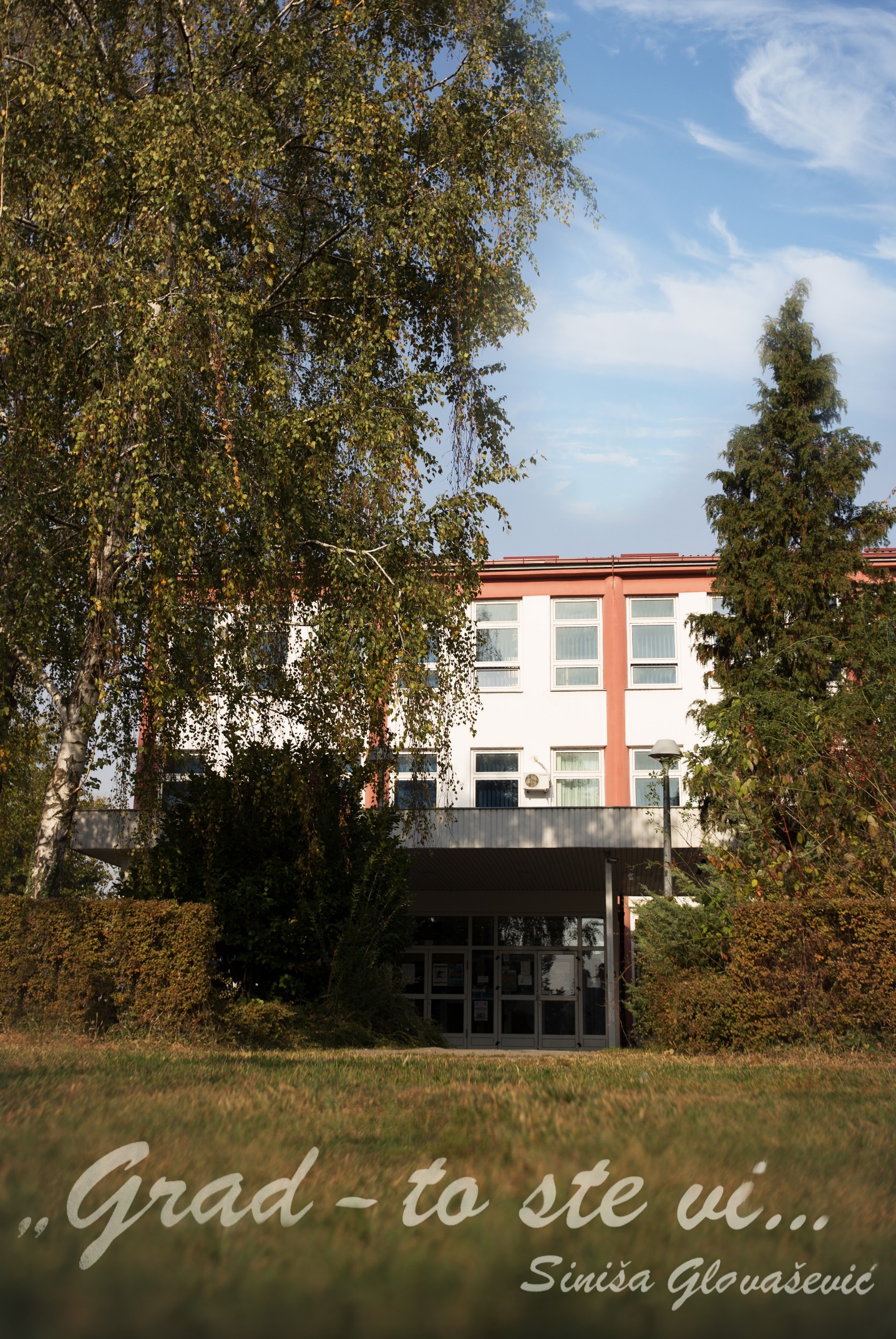 Redni brojUčionicaBrojPovršinaNamjena1.Specijalizirana153.31Engleski jezik2.Specijalizirana147.70Matematika 3.Specijalizirana147.03Povijest-geografija4.Specijalizirana147.44Hrvatski jezik5.Specijalizirana148.80Srpski jezik6.Specijalizirana   148.06Priroda,biologija,kemija7.Specijalizirana147.13Informatika8.Specijalizirana159.35Interaktivna9.Specijalizirana174.60Glazbeni-likovni10.Specijalizirana187.54Fizika-tehnički11.Klasična153.31Razredna nastava 112.Klasična147.70Razredna nastava 213.Klasična147.03Razredna nastava 314.Klasična147.44Razredna nastava 415.Klasična146.60Razredna nastava 516.Klasična142.06Razredna nastava 6Ukupno (učionice)Ukupno (učionice)16845,10Redni brojProstorijaBrojPovršinaNamjena16.Matematički kabinet113.87Matematika i strani jezici17.Kabinet društv. znanosti113.72Povijest i geografija 18.Kabinet za hrvatski jezik112.20Hrvatski jezik19.Informatički kabinet112.20Informatika20.Prirodoslovni kabinet112.89Priroda,biologija,kemija21.Kabinet RN   453.40Razredna nastava I.-IV.22.Kabinet lik. kulture113.55Likovna kultura23.Kabinet fizike i TK130.36Fizika, TK24.Knjižnica s čitaonicom161.93Knjižnica i čitaonica25.Knjižnica145,01Knjižnica26.Kabinet psihologa124.30Psiholog27.Kabinet pedagoga125.37Pedagog28.Kabinet za knjižnicu15,28Knjižnica29.Zbornica161.16Zbornica sa spremištem30.Prostorija za produženi boravak130,06Produženi boravak  učenika31. Radionica za učenike118.92Keramičarska skupina, ZadrugaUkupno (16 - 31)Ukupno (16 - 31)19421,33Tablica 3: Sportska dvoranaRedni brojProstorijaBrojPovršinaUkupno površinaNamjena32.Sportska dvorana1437.10437.10Sportska dvorana33.Kabinet TZK111.0011.00Učitelji TZK 34.Spremište sport.110.1210.12TZK, oprema35.Spremište sport.118.5018.50TZK, oprema36.Svlačionice222.0044.00Svlačionice muške i ženske37.Predvorje i hodnik   1102.80102.8038.Pomoćne prostorije220.6620.66ostave za spremačiceUkupno (32-38)Ukupno (32-38)9644.18Redni brojProstorijaBrojPovršinaNamjena39.Kuhinja114.81Kuhinja40.Blagovaonica198.71Blagovaonica 41.WC-osoblje kuh.11.37Osoblje kuhinje42.Predprostor WC-a11.37Ukupno (39-42)Ukupno (39-42)4116.26Red.brojProstorijaBrojPovršinaNamjena43.Ured125.50Ravnatelj44.Ured123.18Tajništvo45.Ured113.72RačunovodstvoUkupno (42-44)Ukupno (42-44)362.40Red.br.ProstorijaBrojPovršinaNamjena46.Sanitarni8164,00učenici M,Ž47.Sanitarni424,00za učitelje i osoblje48.Hodnici14437,7449.Predvorje1252,3850.Stubište578,7151.Ostava12.44za pomoćno osobljeUkupno (45-50)Ukupno (45-50)33959,27Red.brojProstorijaBrojPovršina52.Kotlovnica130.0053.Radiona114.1754.Arhiva157.4555.Spremište15.63Ukupno (1.-4.)Ukupno (1.-4.)4107.25Redni brojIme i prezimeučiteljaGod. stažaStrukaStupanj školske spremePredmet koji predaje1.Gordana LONČAR BESEDIĆ11mag.prim.obraz.VII.RN2.Gordana LAVRNIĆ25nast. RNVI.RN3.Smilja JANJATOVIĆ39dipl. učiteljVII.RN4.Dora-Duška ŠESTAN38nast. RNVI.RN5.Jasna KATANIĆ34nast. RNVI.RN6.Vanja SOKAČ11dipl.uč. s pojač. progr. iz EJVII.RN7.Dubravka MIŠANOVIĆ9prof.RNVII.RN8.Jasna PANZA22dipl.učiteljVII.RN9.Tatjana MAJIĆ35dipl.učiteljVII.RN10.Milica LAZIĆ4prof. RNVII.RN11.Ines HRENOVAC11mag.prim.obrazVII.RN12.Danijela ADŽIĆ17prof. RNVII.RN13.Maja BABIJAŠ7mag.prim.obraz.VII.produženi boravak14.Danijela Drača JONJIĆ5mag.prim.obrazVII.produženi boravak15.Ena BOŽANOVIĆ(zamjena ZA  M. Babijaš)8mag.prim.obraz.VII.produženi boravakRedni brojIme i prezime učiteljaGod. stažaStrukaStupanj školske spremePredmet koji predajeAna KANĐERA12dipl.uč.s poj. engVII.engleski jezikMaja STJEPANOVIĆ16prof. HJ i POVVII.hrvatski jezikNataša VAČORA10mag.edu.NJJ i knjiž. VII.njemački jezikMarina TUFEKČIĆ16prof. NJJ i POVVII.njemački jezikIvana ILJKIĆ20prof. HJVII.hrvatski jezikBranimira BARUN18prof.POV i HJ mentorVII.povijestKarolina NADAŽDI HIDEG19prof.  HJ  i POV  mentorVII.hrvatski jezikNikolina BAIĆ4mag.edu.HJ i knjiž.VII.hrvatski jezikMirjana OREŠČANIN27prof POV mentorVII.povijestMaja STOJANOVIĆ9prof. SJVII.srpski jezikMaja TANASIĆ3master prof. jezika i književnostiVII.srpski jezikDino GEMERI5Mag.engl.jezika i književnostiVII.engleski jezikIgor PIŠTELEK( zamjena)5mag.edu.HJ i mag. edu. EJVII.engleski jezikZvonimir PRTENJAČA2mag.edu.EJ i mag.edu. povijestiVII.engleski jezikAntonija FLEGAR5sveuč.prvostup.glazb.pedag.VII.glazbena kulturaSiniša AGIĆ11dipl.muz.pedagogVII.glazbena kulturaDražen BUDIMIR14mag.edu.lik.kul.VII.likovna kulturaSlavko ČUČKOVIĆ14mag.slikarstvaVII.likovna kulturaSanela BUNIĆ10mag.edu.mat. i inf.VII.matematikaJasminka MARIĆ4mag. informatologijeVII.informatikaGoran BUNIĆ2strukov.inž.elektroteh. i računarstvaVI.informatika u RNMarija SKENDER9mag.edu.mat. i inf.VII.matematika i informatikaMladen SOSIĆ10prof. F i TK s informatikomVII.TK, fizikaIvana LIVADA17uč. RN s poj. EJVII.EJ u RNPredrag TOMIĆ30prof. B i KVII.Priroda, biologija,kemijaTea  ZGONJAN BOROJEVIĆ5master kemičarVII.kemijaAnkica STREŠNJAK21prof. B i KVII.Priroda,biologijakemijaMarija TADIĆ0Gimnazija IVgeografijaIvan GROZNICA8mag.edu. GVII.geografijaDarijo SEBELEDI4mag. kineziologijeVII.TZKSiniša CVIJAN35prof. TZKVII.TZKLjubica GLUŠAC LUKIĆ15mag.fiz.kultureVII.TZKSanela KRALJ18prof.mat i inf. mentorVII.matematikaZdenka KRULJAC23dipl.kateh/prof.vjer.VII.vjeronaukMarijana PALIJAN8dipl. teologVII.vjeronaukJovan SEKULIĆ7vjerouč.IV.vjeronaukSilvija MARKETANOVIĆ7mag.prim.obr.VII.HJ u RNMirela DIOŠI(zamjena)3dipl. inž. poljoprivredeVII.fizika i matematikaGorana LUKIĆ6mag. edu. fizike i informatikeVII.fizikaStevan ŠAULIĆ9prof. politehnikeVIITKBiljana ĐURIČIĆ(zamjena)7prof. RNVIISrpski jezikGabrijela GREGIĆ2mag prim.obraz. + izbor.modul inform.VII.INF u RNRedni brojIme i prezimeGodina stažaStrukaStupanj školske spremeRadno mjesto1.Slavica MIŠIĆ26prof. matematike i fizikeVII.ravnateljica2.Milica MARIĆ13prof. ped. i HJVII.pedagog3.Biljana KRNJAJIĆ27dipl. knjižničar i mentorVII.knjižničar4.Martina PAVKOVIĆ14dipl. psihologVII.psihologRedni brojIme i prezime zaposlenikaStrukaStupanj školske spreme1.Helena AGIĆekonomistVI.2.Jelena MILIĆdipl. ekonomistVII3.Željka KOLARkuharicaIV.5.Siniša LALIĆdomar-ložačIII.6.Marina PINJUHspremačicaIV.7.Jadranka MOSKALJspremačicaPKV8.Ivana TIŠOVspremačicaSSS9.Branka FURUNDŽIJASpremačicaSSS10.Luca UREMOVIĆ(zamjena)spremačicaSSSRAZRED/ODJELBROJ UČENIKABROJ UČENIKAPUTNICI 3-5 kmIME I PREZIME RAZREDNIKARAZRED/ODJELbroj učenikadjevojčicePUTNICI 3-5 kmIME I PREZIME RAZREDNIKA1.a1860Dora Duška Šestan1.b1791Jasna Katanić 1.c1791Milica LazićI.512322.a1350Vanja Sokač2.b1964Dubravka MišanovićII.321143.a1470Jasna Panza3.b1260Ines Hrenovac3.c2280Tatjana MajićIII.482104.a1570Gordana Lončar Besedić4.b1680Gordana Lavrnić4.c1590Smilja Janjatović4.d1594Danijela AdžićIV.61334I.-IV.19288105.a15100Karolina Nadaždi Hideg5.b1695Maja TanasićV.321956.a1440Zvonimir Prtenjača6.b1470Sanela Kralj6.c1281Biljana Đuričić (zamjena za Maju Stojanović)6.d1261Sanela BunićVI.522527.a21100Branimira Barun7.b1461Nikolina Baić7.c1464Mirjana OreščaninVII.492258.a1250Marija Skender8.b1270Marina Tufekčić8.c1588Dino Gemeri8.d1270Igor PištelekVIII.51278V.-VIII.1849320I.-VIII.37618130I. SMJENAII. SMJENA7.OO – 14.00 h14.00 – 20.00 hPONEDJELJAKUTORAKSRIJEDAČETVRTAKPETAKHOLBudimir  SosićAdžićGlušac LukićDioši Cvijan Čučković SekulićSebeledi Flegar Glušac Lukić BaićKralj Cvijan DiošiSekulićFlegar/ Budimir SebelediAgić Šaulić I.KATPanza  B.Lončar/ Palijan JanjatovićMišanovićLavrnić Palijan / GregićAdžićMišanovićGregićLavrnić/ HrenovacMajićJanjatovićHrenovacSokač/ PanzaG. BunićBaićSokač B. LončarMajićKatanićII.KATIljkićMarićS.BunićGemeriStrešnjakBarun OreščaninĐuričićPištelekGroznicaStjepanovićTomićSkenderKruljac
TadićStjepanovićHidegPrtenjačaTanasićMarićRN KUHINJAPN KUHINJAMarketanović/LazićŠestan TufekčićSekulićKatanić / LazićŠestan IljkićBaićKatanić /LazićŠestanStrešnjakDiošiKatanić/ MarketanovićŠestan Prtenjača/ HidegTufekčićBunić G./ MarketanovićŠestan Barun/ SkenderTomićPONEDJELJAKUTORAKSRIJEDAČETVRTAKPETAK1.odlazakS. BunićGemeriTomićĐuričićJ. Marić2. odlazakOreščaninČučkovićStjepanovićTadićTanasićObrazovno razdobljeMjesecBroj danaBroj danaBlagdani i neradni daniObrazovno razdobljeMjesecRadniNastavniBlagdani i neradni dani5.rujna 2022. –23. prosinca 2022.IX.2020-5.rujna 2022. –23. prosinca 2022.X.202031.10.5.rujna 2022. –23. prosinca 2022.XI.2020 1.11, 18.11.5.rujna 2022. –23. prosinca 2022.XII.1717-I. POLUGODIŠTE777739.siječnja 2023. 21. lipnja 2023.I.1717-9.siječnja 2023. 21. lipnja 2023.II.151520.2.-24.2.9.siječnja 2023. 21. lipnja 2023.III.2323-9.siječnja 2023. 21. lipnja 2023.IV.1313/12*6.4.-14.4./17.4.*9.siječnja 2023. 21. lipnja 2023.V.21201.5., 30.5.9.siječnja 2023. 21. lipnja 2023.VI.14138.6.II. POLUGODIŠTE103101/10014/15* UKUPNO180178/177*17/18*NastavnipredmetGodišnji broj sati redovne nastaveGodišnji broj sati redovne nastaveGodišnji broj sati redovne nastaveGodišnji broj sati redovne nastaveGodišnji broj sati redovne nastaveGodišnji broj sati redovne nastaveGodišnji broj sati redovne nastaveGodišnji broj sati redovne nastaveGodišnji broj sati redovne nastaveNastavnipredmetI.II.III.IV.V.VI.VII.VIII.UKUPNO1+21+12+12+21+12+21+23+1Hrvatski j.4553154906303156304205603815Srpski j.2801401402801402802801401680Likovna k.1057010514070140105140875Glazbena k1057010514070140105140875Engleski j.2101402102802104203154202205Njemački j.105105210Matematika4202804205602805604205603500Priroda i društvo210140210420980Priroda105280385Biologija210280490Kemija210280490Fizika210280490Povijest140280210280910Geografija105280210280875Tehnička k70140105140455TZK3152103152801402802102802030Informatika140280420UKUPNO:2100136519952730178538153010388520685PREDMETSADRŽAJRAZREDVRIJEMEVODITELJRNBanka i pošta1.a, 2.alistopadVanja SokačRNAdica,Biblioteka Zaharije Orfelin1.b, 1.c, 2.btravanj ili svibanjMilica LazićRNTvornica Borovo3.a,3.blistopadJasna PanzaRNGradski muzej IlokPrincipovac3.c,4.c,4.dtravanjTatjana MajićRNYasenka, Vukovar4.a, 4.bprosinacGordana Lončar BesedićRNVodovod grada Vukovara4.a,4.btravanjGordana LavrnićRNGradska knjižnica VukovarOgranak Borovo Naselje1.b,1.c,2.b, 3.c, 4.c,4.dtravanjRazredne učiteljiceTZKHrvatski olimpijski dan5.-8.rujanSiniša CvijanPOVVučedol5.a, 5.brujanBranimira BarunPOVVučedol5.brujanMirjana OreščaninHJGradska knjižnica Borovo Naselje5.blistopad / studeniNikolina BaićOsijek, Kopački rit6.a,bsvibanjZvonimir PrtenjačaPrirodaAdica6.c, 6.drujanPredrag TomićFIZFERIT7.aožujakSanela KraljKEMVodovod7.aveljačaAnkica StrešnjakPovijestDalj7.b i 7.csvibanjMirjana OreščaninPOVMCDR Vukovar8.a, 8.b, 8.dsvibanjKarolina Nadaždi HidegPOVLipik, Okučani8.a, 8.b, 8.dTijekom godineKarolina Nadaždi HidegPOVJasenovac8.csvibanjMirjana OreščaninGeografijaKonzulat8.cveljačaMarija TadićPrav. vjeronaukPravoslavna crkva5.b-8.ctijekom godineJovan SekulićPREDMETSADRŽAJRAZREDVRIJEMEVODITELJRNLutkarsko proljeće1.a – 4.a,bOžujak/travanjJasna PanzaRNLutkarsko proljeće1.b,c – 4.c,dOžujak/travanjDanijela AdžićSR/HJ/SJCinestar Vukovar2.b, 3.c, 4.c,dStudeni/prosinacTatjana MajićSR/HJCinestar Vukovar5.a – 8.a,b,dProsinacSanela KraljHJCinestar Vukovar5. b, 6.c i 6.dprosinacNikolina BaićMaja StjepanovićHJHrvatski dom5.b, 7.b i 7.cožujakNikolina BaićMaja StjepanovićSJSrpski dom8. ctravanjMaja TanasićGKHNK Osijek5.a,b – 8.a,b,c,dTijekom godineAntonija FlegarSiniša AgićRAZREDODREDIŠTEVRIJEMEVODITELJ1.a, 2.aSlavonski Brod„U svijetu bajki Ivane Brlić Mažuranić“travanjDora Duška Šestan1.b, 1.c,2. bVrtna bajka, Čepinsvibanj ili lipanjJasna Katanić3.a, 3.bSlavonski Brod„U svijetu bajki Ivane Brlić Mažuranić“travanjInes Hrenovac3.c, 4.c, 4.dŠkola u prirodiLika i Gorski kotar- 3 danasvibanj ili lipanjSmilja Janjatović4.a, 4.bSlavonski Brod„U svijetu bajki Ivane Brlić Mažuranić“travanjGordana Lončar Besedić5.a, 6.a, 6.b, 7.a                dvodnevni- Gorski kotar i Oroslavje                               (Park znanosti)ilijednodnevni – Slavonski BrodsvibanjBranimira Barun5.b, 6.c, 6.d, 7.b, 7.cPalić – Subotica – Kelebija ili  PakracsvibanjMirjana Oreščanin8.a, 8.b, 8.dVišednevna ekskurzija – Srednja DalmacijasvibanjMarija Skender8.cVišednevna ekskurzija u Srbiju ili Banjole (Istra)svibanjDino GemeriIzborni predmetRazredBroj učenikaBroj grupaIzvršitelj programaTjedno satiGodišnje satiMjesto izv. nastave1. Vjeronauk RKT6.a,b, 7.a, 8.a,b,d686Zdenka Kruljac12420u školi2. Vjeronauk RKT1.a, 2.a, 3.a,b, 4.a,b, 5.a807Marijana Palijan14490u školi3. Vjeronauk PRAV.1.b,c – 8.c16012Jovan Sekulić24840u školi4. Njemački jezik4.a,b,c,d – 8.a,b,c,d12210Marina Tufekčić20700u školi5. Informatika1.a, 2.a, 3.a,b, 4.a,b706Gabrijela Gregić12420U školi6.Informatika1.b,c, 2.b, 3.c, 4.c,d825Goran Bunić10350U školi 7. Informatika7.a,b,c, 8.a,b,c,d6Jasminka Marić12420u školiRedni brojIme i prezime učiteljaRazredBroj satiBroj satiPredmetRedni brojIme i prezime učiteljaRazredTjednoGodišnjePredmetDora Duška Šestan1.a 136HJ /MAJasna Katanić1.b136SJ/MAMilica Lazić1.c136SJ/MAVanja Sokač2.a136HJ/MADubravka Mišanović2.b136SJ/MAJasna Panza3.a136HJ/MAInes Hrenovac3.b136HJ/MATatjana Majić3.c136SJ/MAGordana Lončar Besedić4.a136HJ/MAGordana Lavrnić4.b136HJ/MASmilja Janjatović4.c136SJ/MADanijela Adžić4.d136SJ/MASilvija Marketanović2.b-3.c272HJ u RNMaja Stojanović (Biljana Đurićić)6.cd-7.bc272SJZvonimir Prtenjača3.ab,6.a272EJBranimira Barun7.a-8.d136HJSanela Kralj5.a6.ab7.a136MAAna Kanđera Legčević(Igor Pištelek)	5.a-8.d272EJIvana Livada1.b-4.d0.518EJ u RNMaja Stjepanović5.b/6cd7.bc/8.c272HJMarija Skender8.abd136MASanela Bunić6cd.-7.bc272MADino Gemeri5.-8.272EJIvan Groznica5.- 8.136GEOKarolina Nadaždi Hideg5.a7.a,8abd123672HJPOVIvana Iljkić6.-8.ad.136HJMaja Tanasić5.b/8.c136SJTea Zgonjan Borojević7.bc/8.c136KERedni brojIme i prezime učiteljaRazredBroj satiBroj satiPredmetRedni brojIme i prezime učiteljaRazredTjednoGodišnjePredmetDora Duška Šestan1.a136Pi DJasna Katanić1.b136MAMilica Lazić1.c136MAVanja Sokač2.a136MADubravka Mišanović2.b136MAJasna Panza3.a136HJInes Hrenovac3.b136MATatjana Majić3.c136MAGordana Lončar Besedić4.a136MAGordana Lavrnić4.b136HJSmilja Janjatović4.c136MADanijela Adžić4.d136MADino Gemeri8.c136EJKarolina Nadaždi Hideg 7.a/8.abd136POVNikolina Baić7.bc/8.c136HJMirjana Oreščanin7.bc/8.c136POVIvan Groznica 5.-8.272GEOAna K. Legčević(Igor Pištelek)8.a,b,d136EJIvana Iljkić6./7.136HJBranimira Barun5.a/6.ab136POVMarija Skender5.a-8.d136MATea Zgonjan Borojević7.bc/8.c136KeRedni brojIme i prezime učiteljaRazredTjedno satiNaziv izvannastavne aktivnostiDora Duška Šestan1.a1Dječja zumbaJasna Katanić1.b1Mali kreativni građaniMilica Lazić1.c1Mala čitaonicaGordana Lončar Besedić4.a1Kreativni laboratorijVanja Sokač2.a1Sportska skupinaDubravka Mišanović 1.b1Umjetnička skupinaJasna Panza3.a1DomaćinstvoTatjana Majić3.c1Ritmika i plesInes Hrenovac3.b1Mali umjetniciGordana Lavrnić4.b1Plesna skupinaSmilja Janjatović4.c2Literarno- dramska skupinaSiniša Agić4.c/d-5.b1Pjevački zborDražen Budimir 5.-8.1LikovnjaciDanijela Adžić4.d2Literarno- recitatorskaBranimira Barun5.-8.1Građansko – medijski servisSanela Kralj5. -6.1RobotikaNikolina Baić5.b1Dramska sekcijaSlavko Čučković5.-8.2Likovna sekcijaAntonija Flegar5.-8.8.a-8.d11Pjevački zborPlesna radionicaMladen Sosić5.-8.2ModelariMaja Stojanović( Biljana Đuričić)6.cd-7.bc2Mali kreativciJasminka Marić5.-8.1,51,5Početna robotika Napredna robotikaSiniša Cvijan5./6.7./8.11Mali nogomet (M)Rukomet (M)Darijo Sebeledi4.ab 4cd3Mala škola sportaStevan Šaulić5.c-8.c1MaketariMirjana Oreščanin5.b-6.cd1DomaćinstvoMaja Stjepanović7.bc-8.c1Demokratski školarciZvonimir Prtenjača6.a/b2Book clubIvana Livada3.c-4.cd1Mali EngleziKarolina Nadaždi Hideg7.a-8.abdVolonterski klubSanela Bunić6.c/d1MatematičariIvana Iljkić5.-8.2Dramsko- scenska skupinaSilvija Marketanović2.b-3.c5.-8.11Jezična skupinaSpretne rukeAnkica Strešnjak5.a6.a,b11.5Eko- kreativciDomaćinstvoPredrag Tomić5.-8.0.5Biološka sekcijaMarijana Palijan3.a,b1Biblijsko kreativna skupinaNadnevakZnačajni datum ili državni blagdanUčeniciUčitelji5.9.2022.Pozdrav prvoškolcimaučenici RNučitelji 1.r., ravnateljica8.9.2022.Hrvatski olimpijski danUčenici PN HJD.Sebeledi, S.Cvijan, razrednici21.9.2022.Svjetski dan miraUčenici PN HJB.Barun21.9.2022.Međunarodni dan sadnje drvećaUčenici PN SJP.Tomić23.9.2022.Međunarodni dan znakovnog jezikaUčenici PN HJS.Kralj26.9.2022.Europski dan jezikaučenici PN I.Pištelek, Z.Prtenjača, M.Tufekčić, I.Iljkić, D.Gemeri4.10.2022.Međunarodni dan zaštite životinjaUčenici RN i PNUčenici 5.bG.Lavrnić, učitelji PN HJM.Tanasić4.-10.10.2022.Svjetski dan svemiraUčenici PN HJA.Strešnjak5.10.2022.Svjetski dan učiteljasvi učenicisvi učitelji11.10.2022.Dani kruhaUčenici HJZ.KruljacM.Palijan11.10.2022.Međunarodni dan prirodnih katastrofaUčenici PN HJI.Groznica12.10.2022.Dan zahvalnosti za plodove zemljeUčenici RN SJUčiteljice 15.10.2022.Svjetski dan pranja rukuUčenici PN HJA.Strešnjak18.10.2022.Dan kravateUčenici PN HJUčitelji PN HJ20.10.2022.Dan jabukaUčenici RN SJUčiteljice RN SJ24.10.2022.Dan Ujedinjenih narodaUčenici PN SJM.Oreščanin28.10.2022.Svjetski dan AV baštine i animiranog filmaUčenici PN Učitelji INF, HJ, VJ, EJ u HJ nastavi, N.Baić, M.StjepanovićListopad 2022.Tjedan kodiranjaUčenici PN HJJ.Marić, M.SkenderListopad 20222.Mjesec hrvatske knjigeUčenici HJ i učenici RN SJUčiteljice RN i HJ, knjižničarka4.11.2022.Dan školesvi učenicisvi učitelji14.11.2022.Svjetski dan dijabetesaUčenici PN HJA.Strešnjak16.11.2022.Međunarodni dan tolerancijeUčenici RN SJ Učenici PN HJUčiteljice RN SJUčitelji PN HJ17.11.2022.Dani sjećanja na žrtvu Vukovara i Borova naselja u Domovinskom ratusvi učenici na HJB.Barun, K.N.Hideg, I.S.Oršolić, razrednici20.11.2022.Međunarodni dan dječjih pravaUčenici RN SJUčiteljice RN SJ1.12.2022. Večer matematikeUčenici PNS.Kralj, M.Skender, S.Bunić6.12.2022.Sv. Nikolaučenici HJ RNUčiteljice RN10.12.2022.Dan ljudskih pravaučenici PN HJB.Barun11.12.2022.Međunarodni dan planinaUčenici PN HJI.Groznica13.12.2022.Dan vruće čokoladeUčenici 6.b, 7.aB.Barun, S.Kralj22.12.2022.Božićna priredbaUčenici RN HJJ.Panza23.12.2022.U susret Božiću i Novoj godini Učenici RN SJUčiteljice RN SJ10.1.2023.Svjetski dan smijehaUčenici 6.b, 7.aB.Barun, S.Kralj23.1.2023.Dan rukopisaUčenici 3.a,b i 4.a,bJ.Panza, I.Hrenovac, G.Lončar Besedić, G.Lavrnić27.1.2023.Sv. Savaučenici na SJJ.Sekulić27.1.2023.Dan sjećanja na holokaustUčenici PN HJUčenici 8.cB.Barun, I.Iljkić, K.N.Hideg, M.Oreščanin7.2. 2023.Dan sigurnijeg Internetaučenici RN i PNM.Skender, J.Marić, G.Gregić, G.Bunić9.2.2023.Svjetski dan pizzeUčenici 6.b, 7.aB.Barun, S.Kralj14.2.2023.Dan zaljubljenihUčenici RN i PNVanja Sokač, razrednici, N.Baić17.2.2023.Međunarodni dan materinskog jezikaUčenici PN HJB.Barun, K.N.Hideg, I.Iljkić21.2.2023.Dan materinjeg jezikaUčenici RN SJUčenici PN HJUčiteljice RN SJM.Tanasić, N.Baić, B.Đuričić21.2.2023.MaškareUčenici HJG.Lavrnić, razrednici PN22.2.2023.Dan ružičastih majicaSvi učenici M.Stjepanović1.3.2023.Svjetski dan matematikeUčenici PNS.Kralj, M.Skender, S. Bunić8.3.2023.Međunarodni dan ženaUčenici PN i RN SJB.Barun, K.N.Hideg, B.Đuričić, razrednici, Učiteljice RN SJ11.-17.3.2023.Dani hrvatskog jezikaUčenici PN SJN.Baić, M.Stjepanović14.3.2023.Dan broja πUčenici PNS.Kralj, M.Skender, S. Bunić20.-24.3.2023.Europski tjedan novcaUčenici PN HJB.Barun, S.Kralj21.3.2023.Svjetski dan poezijeUčenici PN SJM.Stjepanović, N.Baić, M.Tanasić21.3.2023.Svjetski dan osoba s Down sindromomUčenici 6.b, 7.aUčenici RN SJS.Kralj, B.BarunUčiteljice RN SJ22.3.2023.Svjetski dan vodaUčenici RN HJ, PN SJI.Hrenovac, P.Tomić23.3.2023.Svjetski meteorološki danUčenici PN HJI.Groznica27.3.2023.Svjetski dan kazalištaučenici PN B.Barun, I.Iljkić, K.N.Hideg, N.BaićOžujak 2023.Nastava pod maskamaUčenici RN SJUčiteljice RN SJ1.4.2023.Međunarodni dan dječje knjigeUčenici RN B.Krnjajić7.4.2023.Svjetski dan zdravljaUčenici PN na HJA.Strešnjak, razrednici8.4.2023.Svjetski dan RomaUčenici 7.a, 8.dB.Barun21.4.2023.Svjetski dan kreativnostiUčenici PN HJrazrednici22.4.2023.Dan planeta ZemljeUčenici  PN HJUčenici RN i PN SJI.Groznica, B.BarunUčiteljice RN SJ, M.Tanasić24.4.2023.Dan engleskog jezikaUčenici PN na SJD.Gemeri25.4.2023.Svjetski dan knjige i autorskih pravaUčenici PN HJJ.Marić, B.Barun, K.N.Hideg, I.Iljkić29.4.2023.Svjetski dan plesaUčenici RN SJ i PN HJUčiteljice RN SJI.IljkićTravanj 2023.Mjesec sporta grada VukovaraUčenici PN HJS.Cvijan2.5.2023.Dan suncaUčenici RN HJD.D.Šestan3.5.2023.Dan grada Vukovara – integrirani dansvi učenicisvi učitelji4.5.2023.AlkaUčenici RN HJJ.Panza9.5.2023.Dan EuropeUčenici PN SJM.Tadić14.5.2023.Majčin danUčenici PN HJI.Iljkić, B.Barun15.5.2023.Međunarodni dan obiteljiUčenici RN i PN HJI.Hrenovac, B.Barun, S.Kralj,  učiteljice RN SJ20.5.2023.Svjetski dan pčelaUčenici PN HJA.Strešnjak22.5.2023.Dan zaštite prirode RHUčenici PN HJI.Groznica25.5.2023.Međunarodni dan sportaučenici PN na HJS.Cvijan, D.Sebeledi29.5.2023.Dan državnostiUčenici HJV.Sokač, B.Barun5.6.2023.Svjetski dan zaštite okolišaUčenici RN SJUčenici PN HJUčiteljice RN SJS.Kralj10.6.2023.Dan bez vezeUčenici RN B.KrnjajićLipanj 2023.Oproštaj učenika 4. i 8.r. od osnovne školeučenici 4. i 8.r.razrednici 4. i 8.r.1.Profesionalna orijentacija u okviru programa na satima redovne nastave i sata razrednika u PNtijekom godinerazrednici i stručna služba2.Profesionalne namjere učenika osmih razreda, anketiranje.Profesionalno informiranje učenika osmih razreda.prvo polugodište- HZZ- stručna služba škole - razrednici 3.Prikupljanje informacija o neodlučnim učenicimaprvo polugodište- Služba prof. informiranja (HZZ)- razrednici- stručna služba4.Prikupljanje informacija o učenicima koji nastavu pohađaju po prilagođenom programu, o učenicima s težim zdravstvenim teškoćamasiječanj/ veljača- Služba prof. informiranja (HZZ)- razrednici- roditelji- stručna služba-školska liječnica5.Profesionalno savjetovanje       učenika kojima je to potrebnoožujak/ travanj- CISOK - razrednici- roditelji- stručna služba6.Prezentacija predstavnika srednjih škola učenicima osmog razreda (ovisno o epidemiološkoj situaciji)Tijekom 2.polugodišta- srednje škole- razrednici- roditelji-stručna služba7.Roditeljski sastanci učenika osmih razreda (prezentacije, online)lipanj- razrednici- stručna služba8.Objavljivanje natječaja za upis u srednje školeObavještavanje učenika i roditelja lipanj- razrednici- stručna služba 9. Povratna informacija o                uspješnosti provođenja programa  profesionalnog informiranja i  usmjeravanjalipanj/ srpanj- razrednici- stručna službaIme i prezimeNeposredni odgojno-obrazovni radNeposredni odgojno-obrazovni radNeposredni odgojno-obrazovni radNeposredni odgojno-obrazovni radNeposredni odgojno-obrazovni radOstali posloviOstali posloviPosebni posloviUkupno + honUkupnoRedovna nastavaIzborna nastavaOstali odgojno-obrazovni radRazredništvoOstali posloviUkupno ostali posloviPosebni posloviUkupno tjedno Dora Duška Šestan,1.a2116032190040Jasna Katanić , 1.b2015032200040Milica Lazić , 1.c2015032200040Vanja Sokač, 2.a21160321919040Dubravka Mišanović, 2.b20150322020040Jasna Panza , 3.a21160321919040Ines Hrenovac  3.b21160321919040Tatjana Majić , 3.c20150322020040Gordana L. Besedić, 4.a20150322020040Gordana Lavrnić, 4.b20150322020040Smilja Janjatović, 4.c20140422020040Danijela Adžić, 4.d20140422020040Zvonimir Prtenjača, EJ23170421717040Nikolina Baić, HJ2216+2*0221818*vod.odjnac.manj40Branimira Barun POV , HJ2214+3*0321818*satničar40Ana Kanđera(Igor Pištelek)23180321717040Maja Stjepanović,  HJ2216 +3*0301818*Pov.rad vijeća 40Ivana Iljkić,  HJ22180401818040Maja Stojanović , SJ( Biljana Đuričić)22160421818040Ime i prezimeNeposredni odgojno-obrazovni radNeposredni odgojno-obrazovni radNeposredni odgojno-obrazovni radNeposredni odgojno-obrazovni radNeposredni odgojno-obrazovni radOstali posloviOstali posloviPosebni posloviUkupno + honUkupnoRedovna nastavaIzborna nastavaOstali odgojno-obrazovni radRazredništvoOstali posloviUkupno ostali posloviKarolina N.Hideg  HJ, POV2213+2*0521818*PZnR40Silvija Marketanović HJ  u  RN 2216+2*0401818*zadruga40Mirjana Oreščanin POV161202299025 Dino Gemeri ,  EJ23180321717040Marina Tufekčić,  NJJ23021021717040Antonija Flegar , GK1190201010021Siniša Agić , GK98+1*00055*zbor14Dražen Budimir , LK8701077015Slavko Čučković  LK96 +1*02077*vizualniindent.16Marija Skender  MA/INF22180221818040 Sanela Bunić  MA22160221818040Jasminka Marić  INF246+3*12301616*podrška IKT40Ankica Strešnjak P/BI/KE2421.502.501616040Predrag Tomić P/BI1211.500.5077019Ljubica G.Lukić TZK121200088020Zdenka Kruljac  VJ120120088020Siniša Cvijan  TZK11803077018Ime i prezimeNeposredni odgojno-obrazovni radNeposredni odgojno-obrazovni radNeposredni odgojno-obrazovni radNeposredni odgojno-obrazovni radNeposredni odgojno-obrazovni radOstali posloviOstali posloviPosebni posloviUkupno + honUkupnoRedovna nastavaIzborna nastavaOstali odgojno-obrazovni radRazredništvoOstali posloviUkupno ostali posloviSanela Kralj , MA2216+2*0221818*e-admin40Darijo Sebeledi ,TZK116+2*03077ŠSK*18Marija Tadić, GEO8.5 +3hon8.50003.53.5012+3 honMladen Sosić,  TK9702088017Ivan Groznica GEO15.513.502012.512.5028Jovan Sekulić , VJ24024001616040Ivana Livada ,EJ RN11.51001.508.58.5020Mirela Dioši, FI/MA,KE( zamjena)22220001818040Gorana Lukić   FI660003309Stevan Šaulić   TK7601044011Tea Z.Borojević,  KE8602055013Marijana Palijan,  VJ150141099024Goran Bunić, INF100100066016Gabrijela Gregić, INF120120088020Maja Tanasić11801299020S A D R Ž A JVRIJEMENOSITELJIOrganizacija rada školeZaduženja učitelja Pedagoške smjernice za radIzbor člana za Tim za kvalitetu školePrijedlozi školskih projekataIX.RavnateljicaučiteljiUsvajanje godišnjeg plana rada za školsku godinu 2022./2023., Kurikuluma škole Organizacija rada školeAnaliza uspješnosti protekle školske godineIzbor za člana Školskog odbora do povratka s bolovanja             X.XI.ravnateljicaučiteljistručna službaImenovanje povjerenstva za popis imovineUpute za rad do kraja 1. polugodištaXII.ravnateljicapedagoginjaRealizacija plana i programa rada škole u I. polugodištu, te uspjeh, vladanje učenika i pedagoške mjereStručna temaI.ravnateljicastručna službaŠkolska natjecanja, rad školske zadruge, izvješća o radu školskog odboraPraćenje provedbe školskih  projekata            III.ravnateljicaučiteljipedagoginjaAnaliza realizacije nastavnih kurikula nakon održanih Razrednih vijeća, uspješnost učenika u učenjuIV.ravnateljicapedagoginjapsihologinjaAnaliza realizacije kulturnih djelatnosti, škole za zdravstveno – socijalnu i ekološku zaštitu učenikaV.predmetni učiteljiUtvrđivanje općeg uspjeha i vladanja učenika, donošenje odluka o pohvalama, utvrđivanje datuma podjele Svjedodžbi i pohvalnica.Organizacija dopunskog radaRješavanje zamolbi roditeljaVI.ravnateljicapedagoginjaZadaci na kraju nastavne godine,Rezultati dopunskog rada,  organizacija nabavke udžbenika za 2023./2024.VII.ravnateljicarazredniciPopravni ispitiOrganizacija rada na početku 2023./2024. godinePlaniranje i programiranje zaduženja učiteljaVIII.ravnateljicastručni suradnici9.2. Plan rada Razrednih vijećaS A D R Ž A JVRIJEMENOSITELJIOrganizacijske pripreme; Godišnji program razrednih vijeća, formiranje odjela, uključivanje novih učenika u kolektiv, Planiranje školskih projekataVIII.stručni suradnicirazredniciPlaniranje i programiranje odgojno-obrazovnog rada u odjelu, raspored školskih pismenih zadaća – komunikacija i suradnja članova razrednog vijećaIX.članovi razrednih vijećaPraćenje napredovanja učenika u učenju, vladanju, otkrivanju darovitih i njihovo usmjeravanje, suzbijanje neprihvatljivog ponašanja, prijedlog mjera i rješavanje problematijekom godinerazrednikpedagoginjačlanovi vijećaAnaliziranje rezultata učenja učenika, dogovor o daljnjim postupcima i mjerama koje treba poduzetiI. i IV.članovi RVpedagogpsihologravnateljicaUtvrđivanje pojedinačnog i općeg uspjeha i vladanja učenika na kraju školske godine.Upućivanje na dopunsku nastavuVI.razrednikučitelji RNUtvrđivanje rezultata sa popravnih i razrednih ispitaVIII.razrednikPovjerenstvoNa kraju svakog mjeseca planirati međupredmetne korelacije prema kurikulumima i nastavnim planovima i programimaOrganizacija predmetnih / razrednih  ispita VIII – VI.svi učitelji koji predaju u tom razreduSADRŽAJVRIJEME1. Rad s kolektivom- Razrednik prati i snima odgojnu situaciju u svom odjelu- analizira odgojnu situaciju u odjelu- izrađuje konkretan plan djelovanja- prati uspješnost učenja- prati psihički razvoj, sposobnosti i specifične interesetijekom cijele godine2. Rad s pojedincem- iz analize odgojne situacije u odjelu izdvaja pojedince sa specifičnim potrebama i izrađuje plan djelovanja s pojedincima- na planu socijalizacije, poticanja razvoja sposobnosti i njegovanja specifičnih interesa, usmjeravanje pojedinca u izboru zanimanja, suzbijanje neprihvatljivog ponašanja- posebnu pozornost posvetiti preventivnoj borbi protiv ovisnosti, humanim odnosima među spolovima, borbi protiv svih oblika nasilja u školi i trgovini ljudima- raditi i s učenicima i roditeljimatijekom cijele godine3. Suradnja s roditeljima- razrednik određuje vrijeme za sat primanja roditelja, s ciljem neposrednog kontakta s roditeljem i prikupljanjem međusobnih informacija o učeniku: o učenju, ponašanju, interesima, zdravlju, specifičnim karakteristikama…- roditeljski sastanci se održavaju najmanje 3 puta godišnje s unaprijed pripremljenim sadržajima: pitanje života i rada razrednog odjela, općenito o učenju i odnosu prema obvezama, stručne teme u vidu stručnih predavanja.tijekom cijele godine4. Suradnja s djelatnicima škole- razrednik, za uspješno obavljanje svojih razrednih dužnosti, mora surađivati s članovima Razrednog vijeća, ravnateljem, stručnim suradnicima (pedagog, psiholog, knjižničar) mora obratiti pozornost na suradnju sa stručnjacima različitih profila izvan škole. - vodi i sudjeluje u radu sjednica Razrednog vijećatijekom cijele godine5. Vođenje evidencije i administracije- razrednik uredno i na vrijeme vodi brigu o:  E-dnevniku, Matičnoj knjizi, e-matici, Svjedodžbama, Prijepisima ocjena i ostaloj dokumentaciji.- razrednik vodi brigu i o ostalim administrativnim poslovimatijekom cijele godineSADRŽAJ RADAIZVRŠITELJIMJESEC1. Organizacija rada škole na početku šk. god.2. Školski kurikulum (mišljenje roditelja, rasprava)3. Godišnji plan i program rada škole ( mišljenjeroditelja, rasprava)4. Izbor roditelja u novo Vijeće roditelja (verifikacijamandata i konstituirajuća sjednica)5. Prijedlozi roditeljaRavnateljicaroditeljiIX. 1. Izvješće ravnateljice o realizaciji Godišnjeg plana i programa2. Novosti i obavijesti3. Prijedlozi roditeljaRavnateljicaVI. 1. Pomoć u rješavanju odgojnih problema škole i socijalnih                    problema učenikaVijećeroditeljaIX.-VI.po potrebiSADRŽAJ RADAIZVRŠITELJIMJESEC 1. Izbor predstavnika razrednih odjela 2. Oformljivanje Vijeća učenikaStručna službaIX.1. Dogovori s konstituiranim Vijećem2. Izbor predsjednika i zamjenika VU3. Predstavljanje projekata i humanitarne akcije za pomoć životinjama (Azilu)stručna službarazredniciX.-XI.1. Tekuća problematika2. Prijedlozi za poboljšanje rada škole i nastavestručna službaII.-VI.MJESECSADRŽAJ RADAIX.1. Davanje suglasnosti u vezi sa zasnivanjem radnog odnosa IX.2. Donošenje godišnjeg plana i programa rada škole i kurikulumaIX.Ostali poslovi iz nadležnosti  Školskog odboraX-XI.1. Razmatranje i donošenje odluka o žalbama učitelja, učenika,    roditelja i skrbnikaX-XI.2. Davanje suglasnosti na zasnivanje radnog odnosa X-XI.3. Verifikacija člana ŠO, predstavnika UVX-XI.4. Donošenje pravilnika i drugih dokumenata usklađenih sa novim zakonimaXII-I.1. Razmatranje izvještaja o rezultatima odgojno-obrazovnog radaXII-I.2. Razmatranje aktualnih investicijskih i drugih projekataXII-I.  3. Donošenje eventualnih izmjena i dopuna GPiP XII-I. 4. Usvajanje izmjena i dopuna Statuta školeXII-I.5. Ostali poslovi u nadležnosti školskog odboraII-VI.1.  Donošenje odluke o  godišnjem financijskom    izvještajuII-VI.2. Suradnja sa osnivačem i drugim nadležnim institucijamaVI-VII.1. Analiza realizacije GPiP i kurikuluma na kraju nastavne godineVI-VII.2. Usvajanje polugodišnjeg financijskog izvješćaVI-VII.3. Usvajanje prijedloga godišnjeg financijskog plana škole SADRŽAJ RADAPredviđeno vrijeme ostvarivanjaPredviđeno vrijeme u satima 1. POSLOVI PLANIRANJA I  PROGRAMIRANJA2501.1. Planiranje i izrada Godišnjeg plana i programa rada školeVI. – IX.301.2.  Planiranje  prehrane u okviru  produženog boravka, šk.kuhinje,      školske sheme i Projekta „ Bez brige za užinu IV“.       IX.- VI.151.3. Planiranje kadrovskih rješenja VI. – IX.201.4. Planiranje i izrada školskog kurikuluma i razvojnog plana školeVI. – IX.201.5. Planiranje organizacije rada školeVI. – IX.201.6. Planiranje i programiranje rada Učiteljskog i Razrednih vijećaIX. – VI.201.7. Planiranje  zaduženja učitelja VI. – VIII.201.8. Planiranje  smjernica i uputa za rad učiteljaIX. – VI.101.9. Planiranje i organizacija školskih projekataIX. – VI.151.10. Planiranje i organizacija stručnog usavršavanjaIX. – VI.151.11. Planiranje nabave opreme i namještajaIX. – VI.51.12. Planiranje i organizacija uređenja okoliša škole i odlaganja otpadaIX. – VI.10Planiranje rasporeda prijevoza učenikaIX.101.14. Ostali posloviIX. – VIII.402.  POSLOVI ORGANIZACIJE  I KOORDINACIJE RADA1202.1. Izrada prijedloga organizacije rada Škole (broj razrednihodjela, broj smjena, radno vrijeme smjena, organizacija radaizborne nastave, INA, izrada kompletne organizacije rada Škole)IX. – VIII.302.2. Organizacija rada produženog boravkaVIII. – IX.5        2.3. Izrada strukture radnog vremena i zaduženja učiteljaVI. – IX.15         2.4. Organizacija i koordinacija vanjskog vrednovanja prema planuNCVVO-aIX. – VI.10        2.5. Organizacija i koordinacija samovrednovanja školeIX. – VI.2        2.6. Organizacija prehrane učenikaIX. – VII.5        2.7. Organizacija i koordinacija zdravstvene i socijalne zaštiteučenikaIX. – VI.2        2.8. Organizacija  preventivnih programaIX. – VI.2        2.9. Organizacija i koordinacija rada kolegijalnih tijela školeIX. – VIII.2        2.10. Organizacija i koordinacija upisa učenika u 1. razredIV. – VII.1        2.11. Organizacija i koordinacija natječajnih postupakaIX. /VI.10        2.12. Organizacija popravnih, predmetnih i razrednih ispitaVI. i VIII.5        2.13. Organizacija poslova vezana uz odabir i distribuciju udžbenikaVI./IX.15        2.14. Poslovi vezani uz natjecanja učenikaI.- VI.5        2.15. Organizacija popravaka, uređenja, adaptacija  prostoraI. i VIII.5        2.16. Organizacija planiranih školskih projekataIX. – VIII.63. PRAĆENJE REALIZACIJE PLANIRANOG RADA ŠKOLE60        3.1. Praćenje i  uvid u ostvarenje Plana i programa rada školeIX. – VI.10        3.2. Vrednovanje i analiza uspjeha na kraju odgojno obrazovnihrazdobljaXII. i VI.5         3.3. Administrativno pedagoško instruktivni rad s učiteljima,stručnim suradnicima i pripravnicimaIX. – VI.3         3.4. Praćenje rada školskih povjerenstava IX. – VI.2         3.5. Praćenje i koordinacija rada administrativne službeIX. – VIII.4         3.6. Praćenje i koordinacija rada tehničke službeIX. – VIII.2         3.7. Praćenje i analiza suradnje s institucijama izvan školeIX. – VIII.2         3.8. pregled e-dnevnika i druge  pedagoške dokumentacijeIX. – VIII.10         3.9. Uvid u neposredni rad nastavnika u nastaviX. – V.15          3.10. Praćenje rada natječajnih povjerenstava74. RAD U STRUČNIM I KOLEGIJALNIM TIJELIMA ŠKOLE30         4.1. Planiranje, pripremanje i vođenje sjednica kolegijalnih  i          stručnih tijelaIX. – VIII.15          4.2. Suradnja sa Sindikatom/ povjerenikom Radničkog vijećaIX. – VIII.5         4.3. Ostali poslovi- zadruga, školski sportski klub i dr.IX. – VIII.105. RAD S UČENICIMA, UČITELJIMA, STRUČNIM SURADNICIMA IRODITELJIMA50           5.1. Dnevna, tjedna i mjesečna planiranja s učiteljima i           suradnicimaIX. – VIII.10           5.2. Praćenje rada ŠSD i školske zadrugeIX. – VI.3           5.3. Briga o sigurnosti, pravima i obvezama učenikaIX. – VI.4           5.4. Suradnja i pomoć pri realizaciji poslova svih zaposlenika školeIX. – VIII.8           5.5. Briga o sigurnosti, pravima i obvezama svih zaposlenikaIX. – VIII.2           5.6. Razgovori sa učenicima /roditeljimaIX. – VIII.10           5.7. Uvođenje pripravnika u odgojno-obrazovni radIX.- VI.2           5.8. Poslovi oko napredovanja učitelja i stručnih suradnikaIX.- VI. 5           5.9. Ostali poslovi-organizacija posebnih aktivnosti s učenicimaIX. – VIII.66. ADMINISTRATIVNO – UPRAVNI I RAČUNOVODSTVENI POSLOVI400           6.1. Rad i suradnja s tajnikom školeIX. – VIII.80          6.2. Provedba zakonskih i podzakonskih akata te naputaka           MZOS-aIX. – VIII.30           6.3. Usklađivanje i provedba općih i pojedinačnih akata školeIX. – VIII.60           6.4. Provođenje raznih natječaja za potrebe školeIX. – VIII.20           6.5. Prijem u radni odnos /uz suglasnost Školskog odbora/IX. – VIII.15           6.6. Poslovi zastupanja školeIX. – VIII.30           6.7.  Rad i suradnja s računovođom školeIX. – VIII.30           6.8.  Izrada financijskog plana školeVIII. – IX.20           6.9.  Kontrola i nadzor računovodstvenog poslovanjaIX. – VIII.20           6.10  Organizacija i provedba inventure i radova invest. održavanjaX.-V.15           6.11. Poslovi vezani uz e-maticu, e-dnevnik i TeamsVI.20           6.12. Potpisivanje i provjera svjedodžbi i matične knjigeVI.20           6.13. Organizacija nabave i podjele potrošnog materijalaVIII. i I.20           6.14. Ostali poslovi IX. – VIII.20 7. SURADNJA S  UDRUGAMA, USTANOVAMA I INSTITUCIJAMA320            7.1. Predstavljanje školeIX. – VIII.20            7.2. Suradnja s Ministarstvom znanosti, obrazovanja i športaIX. – VIII.20            7.3. Suradnja sa savjetnicima  Agencije za odgoj i obrazovanjeIX. – VIII.10           7.4. Suradnja s Nacionalnim centrom za vanjsko vrednovanje                    obrazovanjaIX. – VIII.10          7.6.  Suradnja sa  prosvjetnom inspekcijomIX. – VI.5          7.7. Suradnja sa Uredom za obrazovanje ŽVSIX. – VIII.30          7.8. Suradnja s osnivačem - Grad VukovarIX. – VIII.40          7.9. Suradnja s Zavodom za zapošljavanjeIX. – VIII.20          7.10. Suradnja s Zavodom za javno zdravstvo i školskom medicinomIX. – VIII.10          7.11. Suradnja s Centrom za socijalnu skrb i Obiteljskim centromIX. – VIII.15         7.12. Suradnja sa Odjelom za društvene djelatnosti grada VukovaraIX. – VIII.15         7.13. Suradnja s Policijskom upravom i kontakt policajcemIX.–VIII.5         7.14. Suradnja sa predstavnicima vjerskih zajednicaIX. – VIII.5         7.15. Suradnja s ostalim osnovnim školama grada VukovaraIX. – VIII.20        7.16.Suradnja s  ZVO i drugim predstavnicima društv. pol. zajedniceIX. – VIII.10        7.17. Suradnja s kulturnim i športskim ustanovama i institucijamaIX. – VIII.15        7.18. Suradnja s udrugama i organizacijama -projektiIX. – VIII.20        7.19. Ostali poslovi-  suradnja sa dobavljačima : Shema voća i mlijeka,                  projekt med u školi , „Bez brige za užinu IV.“IX. – VIII.40 8. STRUČNO USAVRŠAVANJE170         8.1. Stručno usavršavanje u matičnoj ustanoviIX. – VI.20        8.2. Stručno usavršavanje u organizaciji ŽSV-a, MZOŠ-a, AZZO-a,         HUROŠ-aIX. – VI.60         8.3. Stručno usavršavanje u organizaciji ostalih ustanovaIX. – VI.20         8.4. Praćenje suvremene odgojno obrazovne literatureIX. – VI.30         8.5. Praćenje novih zakona i propisaIX. – VI.409. OSTALI POSLOVI RAVNATELJA40         9.1. Vođenje evidencija rada  i dr. dokumentacijeIX. – VI.30         9.2. Ostali nepredvidivi posloviIX.-VI.10UKUPAN BROJ PLANIRANIH SATI RADA GODIŠNJE1440Rd. br.POSLOVI I RADNI ZADACIVrijeme realizacije1.PRIPREMANJE ŠKOLSKIH ODGOJNO OBRAZOVNIH PROGRAMA I NJIHOVE REALIZACIJE1.1 Utvrđivanje odgojno-obrazovnih potreba okruženja-Analiza ostvarenja prethodnih planova i programa-Utvrđivanje odgojno-obrazovnih potreba učenika, škole i okruženja-analiza odgojno-obrazovnih postignuća učenikIX.-VI.1.2. Organizacijski poslovi, planiranje i programiranje-Utvrđivanje kalendara školskih aktivnosti-Izrada godišnjeg plana i programa rada pedagoga-Organizacijski poslovi – rad na Kurikulumu škole, Planu i programu rada škole, Izvješću o realizaciji Godišnjeg plana i programa rada školeVIII.-IX.1.3. Izvedbeno planiranje i programiranje-Izrada statističkih analiza i izvješća-Sudjelovanje u osmišljavanju i kreiranju razvoja škole (razvojni plan Škole)-Sudjelovanje u izradi kurikuluma škole-Sudjelovanje u izradi godišnjeg plana i programa rada škole -Suradnja s učiteljima pri planiranju i provedbi integriranih  nastavnih dana, izvanučioničke nastave-Pomoć u godišnjem i mjesečnom integracijsko- korelacijskom planiranju učitelja-Sudjelovanje u planiranju i programiranju rada s  učenicima s posebnim potrebama-Sudjelovanje u izradi rada stručnih tijela škole-Sudjelovanje u izradi plana i programa profesionalne orijentacije-Sudjelovanje u izradi plana i programa suradnje s roditeljima-Pripremanje individualnih programa za uvođenje pripravnika u samostalan rad-Suradnja pri izradi plana i programa kulturne i javne djelatnostiVIII-VI.1.4. Ostvarivanje uvjeta za realizaciju nastavnog plana i programa-Planiranje i  programiranje praćenja i unaprjeđivanja nastave, ostalih oblika odgojno-obrazovnog rada i izvannastavnih aktivnosti-Praćenje rada škole i vrednovanje kvalitete i uvjeta rada-Praćenje inovacija u nastavnoj opremi, sredstvima i pomagalima, informiranje i poticanje učitelja na primjenu istihVIII.- VI.2.NEPOSREDNO SUDJELOVANJE U RADU2.1. Upis učenika u 1. razred OŠ i formiranje razrednih odjela-Sudjelovanje u radu povjerenstva za utvrđivanje psihofizičke zrelosti djeceupis učenika u 1. razred OŠ -Suradnja s djelatnicima predškole i vrtića-Organizacija posjeta budućih učenika, prisustvovanje aktivnostima-Priprema materijala za upis (upitnici za roditelje, učenike, pozivi)-Utvrđivanje psihofizičke sposobnosti djece pri upisu u 1. razred-Formiranje razrednih odjela učenika 1. razredaI.-VI.2.2. Praćenje i izvođenje odgojno-obrazovnog rada i njegovo unapređenje-Sudjelovanje u izradi plana nabavke nove opreme i pratećeg didaktičkog materijala; poticanje i praćenje inovacija u opremanju škola…-Uvođenje novih programa i inovacija-Sudjelovanje u radu stručnih tijela ( UV-a, RV-a…)-Praćenje realizacije dopunske i dodatne nastave, izbornih predmeta, izvannastavnih aktivnosti i izvanučioničke nastave-Praćenje realizacije nastavnih planova i programa i kurikuluma-Hospitacije nastave u svrhu njezinog unapređivanja (praćenje kvalitete izvođenja nastavnog procesa)-Praćenje rada i uspjeha darovitih učenika -Identifikacija i praćenje rada i uspjeha učenika s teškoćama i sudjelovanje u izradi programa za učenike s teškoćama- praćenje rada i uspjeha učenika s više negativnih ocjena (2.polugodište)-Predlaganje načina za unapređivanje kvalitete rada škole-Praćenje i analiza izostanaka učenika-Praćenje i analiza uspjeha učenika-Utvrđivanje pedagoške situacije u razrednim odjelima, raščlamba i analiza odgojne situacije-Neposredno izvođenje odgojno-obrazovnog programa- ped. radionice, sudjelovanje u projektima IX.-VI.2.3. Razvojni i savjetodavni rad-Identifikacija učenika s posebnim potrebama i rad s njima (daroviti – projekt razvijanja socio-emocionalnih vještina; učenici s teškoćama – mjesečni sastanci i praćenje uspjeha s razrednicima) -Izrada programa opservacije, izvješća-Rad s odgojno zapuštenim učenicima-Rad s učenicima koji doživljavaju neuspjeh (poseban naglasak na učenike s više negativnih ocjena, učenike koji ponavljaju razred)- rad s učenicima razredne i predmetne nastave na očuvanju mentalnog zdravlja (projekt „Osjećaje kužim i dobro se dr(u)žim“-Upis i rad s novopridošlim učenicima-Individualno i skupno pružanje savjetodavne pomoći učenicima, učiteljima, roditeljima- rad s pripravnicima- rad s pomoćnicima u nastavi-Suradnja s ravnateljicom-Suradnja s lokalnom zajednicom-Savjetodavni rad sa sustručnjacima: psiholozi, soc.pedagozi, liječnici…IX.-VI.2.4. Profesionalno informiranje i usmjeravanje učenika-Profesionalno informiranje i usmjeravanje učenika-Suradnja s učiteljima na poslovima PO-Predavanja za učenike-Praćenje i informiranje učenika, učitelja i roditelja o inovacijama o upisima u SŠ (e-upisi) -Predstavljanje ustanova za nastavak obrazovanja-Utvrđivanje profesionalnih interesa, obrada podataka-Individualna savjetodavna pomoć-Vođenje dokumentacije o PO-Suradnja sa stručnom službom Zavoda za zapošljavanje i CISOK centrom Vukovar-Anketiranje učenika VIII. razredaIX.-VI.2.5. Zdravstvena i socijalna zaštita učenika-Sudjelovanje u provođenju zdravstvenog odgoja-Podržavanje zdravstvene kulture učenika-Upoznavanje socijalnih prilika učenika-Briga za socijalne odnose u razrednim odjelimaIX.-VI.3. VREDNOVANJE OSTVARENIH REZULTATA3.1. Vrednovanje u odnosu na utvrđene ciljeve-Analiza rada i izvješća na kraju školske godine-Sudjelovanje u izradi Izvješća o realizaciji Godišnjeg plana i programa škole-Sudjelovanje u izradi izvješća za potrebe ostalih institucijaI., VI., VIII.IX.-VI.3.2. Istraživanja u funkciji osuvremenjivanja-Utvrđivanje internih stručnih problema-Sudjelovanje u istraživanjima i projektima-Obrada i interpretacija rezultata istraživanja-Primjena spoznaja u funkciji unapređivanja rada škole- organizacija nacionalnih ispita 8. razredaIX.-VI.4.STRUČNO USAVRŠAVANJE4.1. Stručno usavršavanje učitelja-Pomoć učiteljima u ostvarivanju planiranog usavršavanja-Sudjelovanje i praćenje rada stručnih aktiva u školi-Održavanje predavanja za učitelje, popularizacija stručne literatureVIII.- VI.4.2. Individualno stručno usavršavanje-Praćenje  znanstvene i stručne literature i periodike -Stručno usavršavanje u školi-UV, RV, školski stručni aktivi-Stručno-konzultativni rad sa sustručnjacima-Usavršavanje u organizaciji dr. institucija-Usavršavanje u organizaciji MZO i AZOO-ŽSV stručnih suradnika pedagoga VSŽ – voditeljstvo  i sudjelovanje u raduVIII.-VI.5. BIBLIOTEČNO – INFORMACIJSKA DJELATNOST- Sudjelovanje u izradi prijedloga nabave stručne i dr. literature, novih izvora znanja-Kreiranje i izrada tiskanog materijala za roditelje, učitelje i učenike5.1. Dokumentacijska djelatnost-Briga o školskoj dokumentaciji-Vođenje dokumentacije o nastavi -Vođenje dokumentacije o radu-Briga o nastavničkoj dokumentaciji -Pregled učiteljske dokumentacije-Izrada i čuvanje učeničke dokumentacije-Izrada i čuvanje dokumentacije o istraživanjimaIX.-VI.VIII.-VI.6.OSTALI POSLOVI-Suradnja s lokalnom zajednicom i gradskim institucijama-Neplanirani poslovi- sudjelovanje u radu povjerenstva za procjenu i vrednovanje kandidata na natječajimaVIII.-VI.POSLOVI I RADNE ZADAĆEVRIJEME1.UNAPREĐIVANJE ODGOJNO-OBRAZOVNOG RADA1.UNAPREĐIVANJE ODGOJNO-OBRAZOVNOG RADAPlaniranje i programiranje:Planiranje i programiranje:godišnji plan i program radarujanmjesečni planovi i programi radatijekom godinesudjelovanje u izradi prilagođenih programa i individualiziranih postupaka za djecu s teškoćama u razvoju rujan – listopadprogrami projekata škole tijekom godineprogram rada s darovitom djecomtijekom godineprogram prevencije tijekom godine Rad s predškolcima: Rad s predškolcima:sudjelovanje u radu povjerenstva za pregled djeceožujak - lipanjtestiranje psihofizičke zrelosti djece predškolaca i obrada rezultataožujak - lipanjsuradnja s predškolskim ustanovama – dječjim vrtićemsvibanj, lipanjraspored učenika u odjelelipanjNeposredni rad s učenicima:Neposredni rad s učenicima:identifikacija djece s teškoćama u razvojutijekom godineidentifikacija djece s poteškoćama u učenjutijekom godineidentifikacija djece s poteškoćama u ponašanjutijekom godineidentifikacija djece s emocionalnim teškoćamatijekom godinepraćenje i rad s učenicima s teškoćama tijekom godineopservacija učenika 1. razredarujan – prosinacidentifikacija i rad s darovitim učenicimatijekom godineprofesionalno informiranje i savjetovanjetijekom godinerad s pojedinim odjelima – radionicetijekom godineindividualni ili grupni savjetodavni rad u kojem se upućuju učenici na unaprjeđenje u učenju i postignuću te primjeni znanja u poboljšanju učenikovog mentalnog zdravljatijekom godineprimjena i provođenje različitih akademskih i bihevioralnih intervencija usmjerenih na poboljšanje učenja i ponašanjatijekom godinerad s učenicima na programima kojima se gradi i potiče pozitivan odnos s vršnjacima i odraslim osobamatijekom godineRad s učiteljima:Rad s učiteljima:individualni ili grupni rad, savjetodavni rad s nastavnicima u razumijevanju razvojnih potreba učenika te dogovori o najboljim načinima pružanja podrške učeniku u svladavanju specifičnih teškoćatijekom godinesudjelovanje u radu učiteljskog i razrednih vijećatijekom godinepredavanja i radionice za razredna i učiteljsko vijećetijekom godinerad na projektima školetijekom godineintervencijetijekom godine2. SURADNJA S RODITELJIMA2. SURADNJA S RODITELJIMAutvrđivanje stanja učenika provođenjem anamnestičkog intervjuatijekom godineindividualni ili grupni rad savjetodavni rad sa svrhom pomoći roditelju u razumijevanju razvojnih potrebatijekom godineintervencija odnosno rad s roditeljima na promjenama u području prepoznatih teškoćatijekom godineobrazovanje roditelja o vještinama roditeljstva i tehnikamadiscipliniranja; strategijama suočavanja s rizičnim ponašanjimatijekom godine3. SKRB ZA MENTALNO ZDRAVLJE3. SKRB ZA MENTALNO ZDRAVLJEsuradnja s ostalim stručnjacima u području mentalne, zdravstvene i socijalne skrbi u lokalnoj zajednici tijekom godinesuradnja s roditeljima i nastavnicima kako bi se postigla zdrava školska i obiteljska klimatijekom godinepromoviranje pitanja važnih za psihofizičko zdravlje u školskoj okolinitijekom godinesuradnja sa školskom liječnicom, socijalnim radnikom, defektologom određene specijalnosti i ostalim stručnim osobama prema potrebi odgojno obrazovnih problema učenika tijekom godine4. RAD S POMOĆNICIMA U NASTAVIkoordinacija rada pomoćnika u nastavi (zahtjevi za uključivanje pomoćnika u nastavi, programi rada, vođenje dokumentacije)tijekom godine5. STRUČNO USAVRŠAVANJE5. STRUČNO USAVRŠAVANJEsudjelovanje i prisustvovanje na stručnim vijećima, seminarima, konferencijama, verificiranim edukacijamatijekom godinepraćenje inovacija putem literature i internetatijekom godinesudjelovanje u radu stručnih aktiva i sekcijatijekom godineizvanškolski stručni radtijekom godine6. VOĐENJE DOKUMENTACIJE O RADUtijekom godinePOSLOVI I RADNI ZADACI TIJEKOM ŠKOLSKE GODINEPOSLOVI I RADNI ZADACI TIJEKOM ŠKOLSKE GODINESADRŽAJ RADAVRIJEMEREALIZACIJE1. ODGOJNO – OBRAZOVNI RADTijekom školske godineProgrami za poticanje čitanja (Čitajmo zajedno, čitajmo naglas: zaboravljene knjige, Čitanje ne poznaje granice/Branje ne pozna meja, Program Knjižnični odgoj i obrazovanje- poučavanje učenika za korištenje knjižnicom i razvijanje informacijske pismenosti Neposredna pomoć učenicima pri izboru knjige za čitanje, kao i pri izboru i uporabi izvora informacija na različitim medijima za potreba izrade samostalnog učeničkog rada    Suradnja s učiteljima i stručnim suradnicima u planiranju i realizaciji nastavnih sadržaja             Suradnja na organizaciji i provođenju školskih projekata Tima za kvalitetu  u suradnji sa  ostalim stručnim suradnicima     2. STRUČNA KNJIŽNIČNA DJELATNOSTTijekom školske godineOrganizacija i vođenje rada u knjižnici i čitaoniciNabava knjiga i ostale knjižnične građe u dogovoru s učiteljima i ravnateljemKnjižnično poslovanje u programu MetelwinSustavno izvješćivanje učenika i učitelja o novonabavljenoj literaturiIzrada godišnjeg programa rada knjižničara i izvješća o radu školske knjižnice (rujan i lipanj)Otpis uništene i dotrajale građe (lipanj, srpanj)3. KULTURNA I JAVNA DJELATNOST Tijekom školske godineObilježavanje značajnih datuma i godišnjica aktivnostima u knjižnici iizvan nje (Međunarodni dan tolerancije, Međunarodni dan dječje knjige, Dan planete Zemlje, itd.- izrada prigodnih plakata, izložbe i radionice)Međunarodni mjesec školskih knjižnica (listopad) Mjesec hrvatske knjige (15.10.-15.11.)Tjedan čitanja (veljača i travanj)Suradnja s Gradskom knjižnicom Vukovar i Matičnom službom4. STRUČNO USAVRŠAVANJETijekomškolske godinePraćenje recentne stručne literature iz knjižničarstva, pedagoško-psihološkog područja, kao i novoizišle naslove literature  za djecu i mladež  b) Sudjelovanje 1.) - na stručnim sastancima u školi, sjednicama UV-a i RV-a2.) - na Proljetnoj školi školskih knjižničara RH3.) - na radionicama u organizaciji CSSU-a 4.) -na konferencijama CUC-u (CARNET-ova korisnička konferencija) 5.) - na stručnim skupovima za knjižničare izvan zemlje (Beograd)6.) -na konferencijama HKD-a i SKD-a (online putem zoom-a)7.) - na online webinarima u organizaciji AZOO-a, 8.) - na online tečajevima MOOC-a9.) -na seminarima u organizaciji Goethe Instituta, 10.) -na online webinarima  Instituta za moderno obrazovanje Srbija ( IMO)11.) -na online webinarima Webučionice12.) -na online webinarima sustava EMASADRŽAJ RADAVRIJEME REALIZACIJE1. NORMATIVNO-PRAVNI POSLOVI- Izrada normativnih akata-Praćenje i provođenje pravnih propisa putem stručnih seminara i literature- Izrada Ugovora, rješenja, odluka- Pripremanje i sudjelovanje u radu sjednica Školskog odboraSavjetodavni rad o primjeni zakonskih i drugih propisaprema potrebiPERSONALNO-KADROVSKI POSLOVIPoslovi vezani za zasnivanje radnih odnosa radnika- Objava natječaja- Prikupljanje molbi- Obavješćivanje kandidata po natječaju- Vođenje personalne dokumentacije- Evidentiranje primljenih radnika- Prijava i odjava HZZO i MIO- Prijava zasnivanja radnih odnosa resornom Ministarstvu- Izrada Odluka i rasporeda godišnjeg odmora radnika- Matična evidencija radnika – sređivanje matične knjige radnika i personalnih dosjea, Registar zaposlenih u javnim ustanovamasvakodnevno3. PRAVOVREMENA I ADEKVATNA ORGANIZACIJA RADA RADNIKA NA POMOĆNO-TEHNIČKIM POSLOVIMA- Provođenje kontrole nad radom radnika- Organiziranje i održavanje sastanaka- Vođenje brige o radnoj odjeći i obućiprema potrebi4. OSTALI POSLOVI- Rad sa strankama (zaposlenici, roditelji, učenici)- Vođenje i izrada raznih statističkih podataka- Narudžba i nabava pedagoške dokumentacije i sitnog inventara- Organizacija pomoćno tehničkih poslova za vrijeme školskih praznika- Poslovi u vezi s protokoliranjem svjedodžbi i zapisnika o popravnim ispitima- Suradnja s drugim školama i ustanovama- Pomoć pripravnicima pri spremanju stručnog ispita (zakoni)- Nepredviđeni poslovi po nalogu ravnatelja- Blagajnički poslovi- Poslovi prikupljanja podataka za prehranu- Suradnja s dobavljačima- Javna nabavasvakodnevno te prema potrebi5. ADMINISTRATIVNI POSLOVI- Primanje, razvođenje, razvrstavanje i otprema pošte- Vođenje urudžbenog zapisnika- Sastavljanje i pisanje raznih dopisa, molbi, odgovora- Izdavanje raznih potvrda i uvjerenja učenicima i radnicima škole- Izdavanje i prijem svjedodžbi i duplikata svjedodžbi bivšim učenicima škole- Vođenje police osiguranja učenika- Vođenje brige o matičnim knjigama učenika i tekući poslovi- Izdavanje putnih naloga- Poslovi telefonske sekretaricesvakodnevno te prema potrebi6. RAD U ŠKOLSKOM ODBORU- Konzultacije s ravnateljem i sindikalnim povjerenikom i predsjednikom Školskog odbora-Provedba dopunskih izbora za članove Školskog odbora iz reda Učiteljskog vijeća i Vijeća roditelja- Priprema potrebnih materijala, poziva, pisanje zapisnikapo potrebi7. POSLOVI U SVEZI INSPEKCIJSKIH PREGLEDA- Vođenje evidencije o sanitarnim pregledima školske kuhinje- Ostali poslovitijekom godine u skladu sa važećim zakonskim propisimaR.B.ZADACIVRIJEME1.Obračun i isplata osobnih dohodakaTijekom godine2.Evidencija kredita djelatnika školeTijekom godine3.Knjiženje osobnih dohodakaTijekom godine4.Vođenje poreznih karticaTijekom godine5.Vođenje i knjiženje blagajneTijekom godine6.Evidencija i knjiženje osnovnih sredstava i sitnog inventaraTijekom godine7.Izdavanje potvrda u vezi osobnih primanja djelatnikaTijekom godine8.Kontrola, plaćanje i knjiženje ulaznih računa dobavljačaTijekom godine9.Kontiranje i knjiženje izvodaTijekom godine10.Izrada mjesečnih financijskih izvještaja i zahtjeva za isplatu za Grad VukovarTijekom godine11.Izrada izvještaja o materijalnim troškovimaTijekom godine12.Izrada statističkih izvještajaTijekom godine13.Izrada financijskih planovaTijekom godine14.Izrada godišnjih i periodičnih financijskih izvještajaTijekom godine15.Praćenje, analiza i provedba zakonskih propisaTijekom godine16.Kreiranje uplatnica za školsku kuhinju, obračun uplata, knjiženjeTijekom godine17.Suradnja s učenicima i roditeljima, suradnja s djelatnicima škole, Ministarstvom znanosti i obrazovanja, FINA-om, Zavodom za statistiku, HZMO-om, HZZO-om, dobavljačima i dr.Tijekom godineZADACIVRIJEMEOdržavanje sistema zagrijavanja objektaTijekom godineOdržavanje i popravak prozora, vrata, klupa, stolova, roleta, izmjena brava, izrada ključevaTijekom godinePopravak podova, lijepljenje pločica, popravak žbuke, krovištaTijekom godineOdržavanje elektro instalacijaTijekom godineDostava namirnica za školsku kuhinju,nabava i dostava materijala zaodržavanjeTijekom godineOdržavanje dovodnih i odvodnih vodovodnih i kanalizacijskih instalacija kao: miješalica za vodu, vodo-kotlića, umivaonike, školjki i dasaka po sanitarnim čvorovimaTijekom godineBriga o održavanju vatrogasnih aparata, hidranta, zamjenadijelova, popravak nastavnih sredstava te rekvizita na sportskom igralištuTijekom godineObrezivanje živice, košnja trave, čišćenje snijegaTijekom godineOdržavanje računala u školiTijekom godineZADACIVRIJEMEPripremanje mliječnog obroka/ podjela voća i mlijekaTijekom godineServiranje i pranje suđa, stolnjaka, kuhinjskih krpa, radne odjeće,peglanjeTijekom godineČišćenje namještaja, podova, školske kuhinje, garderobe isanitarnog čvoraTijekom godineZADACIVRIJEME - Čišćenje učionica, ostalih prostora, namještaja, vrata, prozora,  zidova, pranje zavjesa, dezinfekcija svih učionica 2 x dnevnoTijekom godine - Čišćenje i dezinfekcija predvorja , hodnika, sportske dvorane i         svlačionicaTijekom godine - Pranje i dezinfekcija sanitarnih čvorovaTijekom godine - Čišćenje okoliša školeTijekom godine - Poslovi nadopunjavanja tekućeg sapuna i ubrusa kod svih umivaonika, dopunjavanje i čišćenje dezinfektora za ruke i dezinfektorskih  barijera na svim ulazima u školu.Tijekom godineNAZIV PROJEKTARAZREDVODITELJI, SURADNICIZDRAVSTVENI ODGOJSvrha zdravstvenog odgoja uspješan je razvoj djece i mladih u zdrave, zadovoljne, uspješne, samosvjesne i odgovorne osobe. Program zdravstvenog odgoja obuhvaća očuvanje zdravlja i kvalitete života, humane odnose, prevenciju ovisnosti, kulturu društvene komunikacije i prevenciju nasilničkog ponašanja. Program, između ostalog, podrazumijeva i povezanost tjelesnog, mentalnog, duhovnog, emocionalnog i socijalnog aspekta zdravlja, a ispunjenje i stabilnost u svakoj od navedenih dimenzija pridonosi cjelovitosti razvoja i povećanju kvaliteta življenja svake osobe.1.-8. razredRazrednici, stručni suradnici škole, predmetni učiteljiZA SLOBODNO I POTICAJNO OKRUŽENJE U ŠKOLI – UNICEF        Radionice koje se provode u sklopu ovog programa imaju za cilj poučiti učenike socijalnim i komunikacijskim vještinama kojima ćemo ih ohrabriti i podržati da budu aktivni i tolerantni promovirajući ideje podrške, suradnje, uvažavanja različitosti i rada na predrasudama kojima smo u školskom okruženju svakodnevno svjedoci. Radionice s učenicima provode se uglavnom na satu razredne zajednice. Očekivani rezultati: senzibiliziranost za rad sa djecom s posebnim potrebama; povećanje praga tolerancije na različitosti; poboljšanje komunikacijskih i socijalnih vještina; veće uvažavanje vlastitih i tuđih osjećaja i potreba.1.-8. razredRazrednici, stručni suradnici škole, predmetni učiteljiDAN RUŽIČASTIH MAJICA        Dan ružičastih majica program je prevencije vršnjačkog nasilja, a obilježava se zadnje srijede u mjesecu veljači. Ružičaste majice prepoznatljiv su simbol inicijative za solidarnost sa žrtvom nasilja.        Cilj: pomoći zajednici u razumijevanju i prihvaćanju različitosti koje nas okružuju. Ovim programom podižemo svijest o problemu vršnjačkog nasilja. Noseći ružičastu majicu djeca će poslati poruku podrške djeci, žrtvama vršnjačkog nasilja.1.-8. razredRazrednici, stručni suradnici, predmetni nastavniciOSJEĆAJE KUŽIM I DOBRO SE DR(U)ŽIM       Projekt se bavi temom brige o mentalnom zdravlju, a usmjeren je na učenike od 1. do 8. razreda.        Strukturiran je u tri dijela:  tko sam ja (opisivanje i prihvaćanje sebe i svojih osobina), osjećam, dakle jesam (prepoznavanje, izražavanje i kontroliranje svojih osjećaja i ponašanja) i briga o sebi (razvoj dobre slike o sebi, razvoj samokontrole, tehnike nošenja s emocijama, razvoj vještina suočavanja sa stresom).        Ciljevi projekta: osnaživanje učenika za aktivno sudjelovanje u planiranju i provedbi aktivnosti u području zaštite mentalnoga i socijalnoga zdravlja (MPT Zdravlje; domena Mentalno i socijalno zdravlje); upoznavanje i prihvaćanje sebe, razvoj inicijative, ustrajnosti, samokontrole i odgovornosti s ciljem ostvarivanja osobnih potencijala te pronalaženja vlastitog puta i zadovoljstva životom (MPT Osobni i socijalni razvoj; domena A –Ja)1.-8. razredUčitelji, stručni suradniciSIGURNOST DJECE NA INTERNETU      Radionice o sigurnosti djece na internetu provest će se na satima razredne zajednice tijekom veljače, kada se obilježava i Dan sigurnijeg interneta. Cilj programa je pružiti učenicima informacije u području rizičnog i sigurnog korištenja interneta i novih tehnologija. Ovim programom nastojimo osnažiti i omogućiti učenike da nauče kritički misliti, sigurno se ponašati na internetu i odgovorno sudjelovati u digitalnom svijetu.     1.-8. razredUčitelji informatike i matematike, stručni suradniciPOŠTUJTE NAŠE ZNAKOVE        Preventivna akcija MUP-a u sklopu projekta prevencija u prometu koja se provodi tijekom mjeseca rujna. U sklopu akcije održavaju se predavanja i razgovori u svim prvim razredima, s ciljem upoznavanja djece s temeljnim pravilima sigurnog sudjelovanja u prometu. Kroz ovu akciju nastoji se izgraditi pozitivan stav prema sudjelovanju u prometu i odgovornost potrebnu za sigurno sudjelovanje u njemu.1.razred Policijski službenik Odjela za prevencijuRAZVOJ POZITIVNE SLIKE O SEBI     Svrha programa je razvoj samopoštovanja.     Slika o sebi mijenja se odrastanjem i sazrijevanjem osobe. U velikoj mjeri utječe na život jer određuje koje će događaje u životu osoba smatrati važnima, što će poduzeti, hoće li biti zadovoljna… Niska razina samopoštovanja obilježena je osjećajima nesigurnosti, krivnje i pretjerane samokritičnosti. Stoga je djeci potrebno ukazati na važnost pozitivnog pojma o sebi kako bi se kod njih razvila otpornost te kako bi se  naučila oduprijeti svim negativnim i nepovoljnim  utjecajima okoline te kako bi izrasla u zdrave odrasle osobe.5. razredRazrednici 5.razredaJA NAVIJAM ZA SPORT      Svrha: razumjeti ciljeve, dobrobit i rizike bavljenja sportom, usvojiti prihvatljive oblike navijanja, razumjeti pozitivne strane sporta, smanjenje nepoželjnih oblika ponašanja na sportskim događanjima i povodom sportskih događanja.     Cilj je osvijestiti djeci razliku između korektnog i nekorektnog navijanja u sportu, naučiti navijati bez vrijeđanja i korištenja agresivnosti.Djeci treba pokazati da su sportska natjecanja mjesta prijateljskog okupljanja zbog natjecanja, druženja, zdravlja, zabave te da se na njima trebaju ponašati u skladu s pravima drugih. Cilj je djecu naučiti da se navija zbog osobnog zadovoljstva i zadovoljstva onoga za koga navijamo, te da uvijek navijamo za nekoga a ne protiv nekoga.6.razredRazrednici 6.razreda, učitelji TZKŽIVIM ŽIVOT BEZ NASILJA    Preventivna aktivnost usmjerena je na sprječavanje nasilja prema ženama, nasilja u obitelji, nasilja među mladima te izgradnje kulture nenasilja i tolerancije.    Cilj: učenje prepoznavanja nasilničkog ponašanja, naučiti kome se u zajednici mogu obratiti u slučaju nasilja.Kroz ovu aktivnost učenici bi trebali osvijestiti i razumjeti značajke dobre komunikacije i njezina značenja u obiteljskom, vršnjačkom i društvenom okruženju. Krajnji cilj je naučiti prepoznati različite oblike fizičkog i psihičkog nasilja i zlostavljanja te načine njihova sprečavanja.7.razredPolicijski službenik Odjela za prevencijuZDRAV ZA 5        Preventivna aktivnost usmjerena je na prevenciju ovisnosti i zlouporabe alkohola, droga i igara na sreću te na podizanje razine svijesti o važnosti zaštite okoliša i prirode. Kroz aktivnost se ukazuje na negativne posljedice konzumacije alkohola i droga, te na posljedice na obitelj i zajednicu. Cilj je usmjeriti učenike na zdrave stilove života - pravilna prehrana, bavljenje sportom, odgovorno ponašanje, izbjegavanje rizičnih ponašanja koji narušavaju dobro zdravlje. 8.razredPolicijski službenik Odjela za prevencijuPAR – PODRŠKA AKTIVNOM RODITELJSTVU           Udruga Breza u partnerstvu s Centrom za socijalnu skrb Vukovar organizira edukativne radionice za roditelje s ciljem edukacije i  emocionalnog osnaživanja roditelja kako bi im se pomoglo da se lakše nose sa problemima djece pogođene stresom uzrokovanim pandemijom virusa COVID-19.           Kako je fokus projekta utjecaj pandemije COVID-19 virusa na mentalno zdravlje djece obrađivati će se neke od slijedećih tema: roditeljski stres i odgovornost  (partnerski odnos roditelja i kako on utječe na djecu), granice u odgoju  - kako postaviti granice djetetu (struktura dana, pravila, odgovornosti, rutine), rane ovisnosti (ovisnosti o medijima i društvenim mrežama, ovisnosti o hranu i šećeru), socijalizacija (anksioznost, panični napadi, kontrola ljutnje, strahovi), poremećaji u ponašanju  (samoozljeđivanje, izbjegavanje nastave, laganje i krađe, neposluh), slobodno vrijeme (organizirano i praćeno slobodno vrijeme djeteta)Stručnjaci iz područja rada s obiteljimaPODRUČJA AKTIVNOSTICILJEVI/ISHODI PLAN AKTIVNOSTI(preporučeno vrijeme u odnosu na 20 sati tjedno, izraženo u postotku)1.JEZIČNO-KOMUNIKACIJSKOBogaćenje rječnika, razvijanje slušne percepcije i pamćenja,Razvijanje kognitivnih sposobnosti, uspostavljanje radnog ozračja,Otkrivanje vlastitih sposobnosti, razvijanje usmenog i pismenog izražavanja. 15%2.MATEMATIČKO-LOGIČKO,ZNANSTVENO-TEHNOLOŠKORazvijanje logičkog zaključivanja, pažnje i koncentracije, poticanje i razvijanje suradnje i dobrog osjećaja u skupini. Razvijanje orijentacije u vremenu, razvijanje prostorne orijentacije i vizualne percepcije. Uvođenje u promatranje i otkrivanje, poticanje interesa, korištenje različitih izvora znanja, spoznavanje uzročno – posljedičnih veza, poticanje suradnje i zajedništva. Razvijanje informatičke pismenosti. 10%3. SOCIJALIZACIJA,ODNOS PREMA SEBI, ZDRAVLJU, OKOLINI I RADNIM OBVEZAMARazvijanje umijeća učenja, komunikacijskih, organizacijskih i socijalnih vještina, preuzimanja odgovornosti i međukulturne kompetencije. Razvijanje higijenskih navika, poticanje kulturnog i pristojnog ponašanja za vrijeme obroka, vježbanje upotrebe pribora za jelo, navikavanje na raznovrsnu i zdravu prehranu. 25%4.KULTURNO-UMJETNIČKORazvijanje koncentracije, poticanje mašte, razvijanje govornog stvaralaštva, razvijanje glazbenog stvaralaštva, usklađivanje kretnji, otkrivanje i upotreba različitih zvukova, razvijanje slušne percepcije, poticanje i razvijanje mašte. Upoznavanje elemenata likovne i filmske kulture, razvijanje interesa za umjetnost, poticanje likovnog stvaralaštva i kreativnosti, oblikovanje moralnih vrednota. 15%5.IGRE,SPORT, REKREACIJAOblikovanje zdravstvenih navika, razvijanje koordinacije pokreta, povećanje funkcionalne sposobnosti organizma, zadovoljavanje pokreta za kretanjem, povezivanje zajednice, ostvarivanje potreba za slobodnom i strukturiranom igrom, stvaranje pozitivnog sportskog ozračja. 25%6. PREMA ODABIRU ŠKOLE ( u skladu s školskim kurikulumom)Sudjelovanje u razrednim projektima i obilježavanje važnih dana u skladu s školskim kurikulumom. Posjet kazalištu, kinu, gradskim ustanovama, udrugama i poduzećima. 10%NAZIV PROJEKTABE HAPPYZavršna faza  ERASMUS + projekta TEMA tjelesno i mentalno zdravlje, osobni i socijalni  razvoj , interkulturalnostCILJIzgrađivanje učenika kao samopouzdanih, produktivnih, proaktivnih, zadovoljnih i odgovornih osoba koje su sposobne upravljati svojim emocionalnim, mentalnim, duhovnim i tjelesnim potencijalimaKAKVE REZULTATE OČEKUJEMOOvim projektom želimo utjecati na osvještavanje važnosti tjelesnog i mentalnog zdravlja, socijalnog i osobnog razvoja te promicanju ideje interkulturalnosti. Motivirat ćemo  učenike i zajednicu na zdraviji te ujedno i kvalitetniji način života, potaknuti sklapanja novih poznanstava i prijateljstava, izražavanje emocija, jačanje zajedništva i podizanje socijalnog samopouzdanja. Međusobni kontakti u igri i druženju promovirat će potrebu za stvarnim nasuprot virtualnog kontakta i pobuditi zadovoljstvo u aktivnom sudjelovanju gdje svi postaju ravnopravni i učinkoviti članovi svoje zajedniceMETODESportske igre, radionice, učenje igrom,POMOĆ I SURADNJADjelatnici gradskih sportskih klubova, JU SOVRAZREDI I VODITELJ PROJEKTAVoditelj projekta: Slavica Mišić, ravnateljicaUčitelji: Branimira Barun, Ljubica Glušac Lukić, Maja Stjepanović, Danijela Drača JonjićStručni suradnici: Milica Marić (pedagoginja), Martina Pavković (psihologinja) Učenici školeTRAJANJEOd 5.9.2022. – 28.2.2023.  VREDNOVANJESamovrednovanje na sastancima projektnog tima, vršnjačko vrednovanje, prezentacija, završna prezentacija projektaNAZIV PROJEKTAA SAD – ČITAM!TEMAČitanjeCILJZA UČENIKE: Učiniti čitanje čestom navikom što većeg broja učenika uključenih u projekt. Omogućiti učenicima da se kreativno izraze motivirani pročitanom knjigom.Međusobnim online ili susretima u živo razmijeniti čitalačka iskustva i doživljaje nekog djela. U razgovoru s književnikom i/ili blogerom produbiti razumijevanje procesa nastanka knjige i načina predstavljanja knjiga.Uočiti važnost čitanja za razvoj različitih sposobnosti i vještina  Povezati se s učenicima sličnih interesa.Koristiti se digitalnim alatima u prezentiranju rezultata projekta. Usvajati navike čitanja kako za potrebe nastavnoga procesa, tako i kao aktivnosti za kvalitetno provođenje slobodnoga vremena. Razmjenjivati čitateljska iskustava između učenika i učitelja. Razvijati stvaralačke sposobnosti učenika, proširivati književni ukus učenika.ZA NASTAVNIKE:Razvijati kvalitetnije odnose s učenicima kroz različite oblike nastavnog i nenastavnog rada na projektnim aktivnostima.Bolje razumjeti odnos učenika prema čitanju (razloge zašto čitaju ili ne, kakve knjige vole, koliko im je čitanje važno u svakodnevnom životu…).Razmijeniti iskustva, metode, poticajne postupke vezane za čitanje s drugim nastavnicima.Prilagoditi popise djela za cjelovito čitanje interesima svojih učenika. Informirati se o novijim naslovima za mlade i čitati ih. KAKVE REZULTATE OČEKUJEMOU razgovoru s književnikom produbiti razumijevanje procesa nastanka knjige.Uočiti važnost čitanja za razvoj različitih sposobnosti i vještina Povezati se s učenicima sličnih interesa .Koristiti se digitalnim alatima u prezentiranju rezultata projekta.METODERazgovor, video materijali, intervjui, susreti s književnicima, predstavljanje knjiga, izrada bookmarkera, čitanje poezije, anketiranjePOMOĆ I SURADNJALokalna zajednica, škole partneri u projektuRAZREDI I VODITELJ PROJEKTAProjekt je namijenjen učenicima 5. - 8. razreda, učiteljima Hrvatskoga jezika i školskim knjižničarima u Hrvatskoj, te u državama u kojima je organizirana nastava na hrvatskom jeziku. Branimira Barun, Karolina Nadaždi HidegTRAJANJElistopad 2022. – lipanj 2023.VREDNOVANJEKreativni radovi nastali nakon čitanja. Prezentacije, audiouratci, videouratci.  Članci na internetskim stranicama škola i  na ESEP (eTwinning) platformi.  Susreti u živo i/ili videokonferencije sa sudionicima projekta, ankete, evaluacija. Porast broja učenika koji redovito čitaju vidljiv u rezultatima završne ankete.NAZIV PROJEKTAOSJEĆAJE KUŽIM I DOBRO SE DR(U)ŽIMTEMAMentalno zdravlje CILJOpći cilj projekta je osnaživanje učenika za aktivno sudjelovanje u planiranju i provedbi aktivnosti u području zaštite mentalnoga i socijalnoga zdravlja, kao i omogućavanje znanja i vještina za upoznavanje i prihvaćanje sebe, razvoj inicijative, ustrajnosti, samokontrole i odgovornosti s ciljem ostvarivanja osobnih potencijala te pronalaženja vlastitog puta i zadovoljstva životom.KAKVE REZULTATE OČEKUJEMOOd projekta se očekuje da će povećati razinu znanja prvenstveno kod učenika, ali posredno i kod roditelja i lokalne zajednice o problemima mentalnog zdravlja, te povećati osviještenost i osjetljivost zajednice o ovoj problematici. Nakon provedenih aktivnosti s učenicima, očekuje se da će učenici upoznati i prihvatiti sebe, prepoznati, prihvatiti i upravljati svojim emocijama i ponašanjem, razviti pozitivnu sliku o sebi, steći samokontrolu i nositi se s neugodnim emocijama, jačati sebe i odnose s drugima, usvojiti i primjenjivati tehnike opuštanja i relaksacije u stresnim, ali i svakodnevnim situacijama te da će biti skloniji potražiti pomoć kada prepoznaju i osvijeste da imaju problem.METODEPredavanja i edukacija učitelja, radionice za učenike razredne i predmetne nastavePOMOĆ I SURADNJASuradnja s učiteljicama RN, lokalnom zajednicomRAZREDI I VODITELJ PROJEKTASvi učenici razredne nastaveUčenici predmetne nastave (dvije skupine do 20 učenika – 5./6.r. i 7./8.r.)Milica Marić i Martina PavkovićTRAJANJENastavna 2022./2023. godinaVREDNOVANJERealizacija projekta pratit će se mjesečnim rezultatima (praćenje aktivnosti prema planiranom hodogramu), a pedagog škole kao glavni koordinator, izvještavat će o rezultatima projekta na mrežnoj i Facebook stranici škole. Svaka aktivnost nastojat će se evaluirati, te će u procesu evaluacije sudjelovati njezini korisnici. Na kraju projekta, provest će se završna evaluacija cijeloga projekta (zajedno svih projektnih aktivosti). Ostvarenje rezultata projekta moći će se spoznati i smanjivanjem situacija u kojima učenici primjenjuju neučinkovite mehanizme nošenja s vlastitim emocijama te slobodnijim obraćanjem učenika u traženju pomoći i podrške, kako od svojih vršnjaka, tako od učitelja i stručnih suradnica.NAZIV PROJEKTADAROVITI UČENICITEMADaroviti učeniciCILJPrepoznavanje i rad s darovitim učenicima, razvijanje kognitivnih sposobnosti i socio-emocionalnih vještina KAKVE REZULTATE OČEKUJEMORazvoj socio-emocionalnih vještina i potencijala darovitih učenikaMETODEPriprema učitelja za provedbu radionica i identifikacija darovitosti u četvrtom razredu u suradnji psihologinje i učiteljica četvrtih razreda. Učenici koji budu kategorizirani kao potencijalno daroviti ili daroviti bit će uključeni u program radionica za poticanje razvoja, uz suglasnost roditelja. Projekt  uključuje radionice razvoja  socio-emocionalnih vještina i pojačani rad na područjima hrvatskog jezika i prirode i društva. Radionice su pripremili učiteljice uključene u projekt i stručne suradnice, a vodivši se edukacijama u koje smo bili uključeni prošle školske godine (Udruga Klikeraj i Udruga Vjetar u leđa).POMOĆ I SURADNJA/RAZREDI I VODITELJ PROJEKTA4. i 5.r., učiteljice Jasna Katanić i Silvija Marketanović, stručna suradnica pedagoginja Milica Marić i stručna suradnica psihologinja Martina PavkovićTRAJANJENastavna 2022./2023. godinaVREDNOVANJEEvaluacije učenikaNAZIV PROJEKTAŠAFRANTEMAHolokaustCILJUpoznavanje učenika s temom Holokausta i podizanje svijesti o opasnostima rasizma i netolerantnosti. Učenici uče o važnosti uključenosti i poštovanja prema svim ljudima bez obzira na njihovu etničku pripadnost, invalidnost, seksualnu orijentaciju ili vjerska uvjerenja. KAKVE REZULTATE OČEKUJEMORazvijanje svijesti o Holokaustu i njegovom značaju u današnjem svijetu. Projekt Šafran podiže svijest o sjećanju, europskoj povijesti i vrijednostima europske unije koje promiču mir, pomirbu i dobrobit svih svojih građana.METODESadnja lukovica Šafrana, crtanje, bilježenje, radionicePOMOĆ I SURADNJA U suradnji sa JUSUP Jasenovac  Pomoć nastavnika Prirode i suradnja sa nastavnicom Hrvatskog jezikaRAZREDI I VODITELJ PROJEKTAUčenici 8.c razredaVoditelj: Mirjana OreščaninTRAJANJETijekom 2022. / 2023. školske godine.VREDNOVANJEVrednuje se doprinos pojedinca grupi, ustrajnost u radu i sudjelovanje u konačnim rezultatima rada.NAZIV PROJEKTAFINANCIJSKA PISMENOSTTEMAOsnove i važnost financijske pismenosti CILJ-razvijanje financijske pismenosti djece i upoznavanje s osnovnim financijskim pojmovima -razumijevanje značenja i uloge novca u svakodnevnom životu -razumijevanje financijskih koncepata i rizika-razvijanje vještine kako odgovorno upravljati osobnim financijama-osnovno razumijevanje štednje i kreditaKAKVE REZULTATE OČEKUJEMOUčenici će se upoznati s pojmom financijske pismenosti, osnovama i važnosti razvijanja financijske pismenosti. Učenici će naučiti što je novac, valuta te kako odgovorno upravljati novcem u svakodnevnom životu. Upoznat će ulogu štednje i ulaganja kao procesa stvaranja financijske sigurnosti u budućnosti. Razumjet će stvarnu vrijednost novca u životnim situacijama. METODEIstraživanje, razgovor, pisanje, čitanje, rad na tekstu, izrada digitalnog rada, radionicePOMOĆ I SURADNJASvi predmetni nastavniciRAZREDI I VODITELJ PROJEKTA5.a, 6.a, 6.b, 7.a, 8.a, 8.b, 8.c i 8.dVoditelj: Marija SkenderTRAJANJENastavna godina 2022./2023.VREDNOVANJESamovrednovanje, vršnjačko vrednovanje, povratne informacije učenika, anketa, digitalni uradak, prezentacija PRIORITETNO PODRUČJE UNAPRJEĐENJACILJEVIMETODE I AKTIVNOSTI ZA OSTVARIVANJE CILJEVANUŽNI RESURSIDATUM DO KOJEGA ĆE SE CILJ OSTVARITIOSOBE ODGOVORNE ZA PROVEDBU AKTIVNOSTIMJERLJIVI POKAZATELJI OSTVARIVANJA CILJEVAMENTALNO ZDRAVLJE UČENIKAOsnaživanje učenika za aktivno sudjelovanje u planiranju i provedbi aktivnosti u području zaštite mentalnoga i socijalnoga zdravlja, kao i omogućavanje znanja i vještina za upoznavanje i prihvaćanje sebe, razvoj inicijative, ustrajnosti, samokontrole i odgovornosti s ciljem ostvarivanja osobnih potencijala Edukacija učiteljaRadioniceRad u skupinamaUčitelji razredne nastaveUčeniciStručna literaturaDo kraja školske 2022./2023. godineUčitelji razredne nastaveStručne suradnice pedagoginja i psihologinjaOdržane radioniceEvaluacije učenikaMijenjanje stava prema traženju pomoći pri problemima mentalnog zdravljaTJELESNO ZDRAVLJE UČENIKAIzgrađivanje učenika kao samopouzdanih, produktivnih, proaktivnih, zadovoljnih i odgovornih osoba koje su sposobne upravljati svojim emocionalnim, mentalnim i tjelesnim potencijalimaEdukacije, prezentacije, radionice, sportske aktivnosti, učenje kroz igru i pokretUčitelji uključeni u Erasmus+ projekt „Be hapy“Ostali učitelji RN i PNUčeniciEdukacijeDo kraja školske 2022./2023. godineUčitelji i stručne suradnice uključeni u Erasmus+ projekt „Be happy“Ostali učiteljiUčitelji TZK-aUčeniciUsvajanje novih metoda učenja putem igre i pokretaPovećan broj aktivnosti učenja kroz tjelesnu aktivnostPrimjena inovativnih metoda i strategija poučavanja, a koje se oslanjaju na igru i tjelesnu aktivnostPISMENOSTRazvoj čitalačke, digitalne, medijske i  financijske pismenosti kod učenika; razvoj i jačanje vještine čitanja s razumijevanjemRadioniceNeposredni rad na nastaviStorytellingMarija Skender, Sanela Kralj, učiteljice hrvatskog jezikaUčiteljice RNKnjižničarka Do kraja školske 2022./2023. godineUčiteljice hrvatskog jezikaUčiteljice matematikePoboljšanje vještina čitanja s razumijevanjemUsvajanje osnova medijske, digitalne i financijske pismenostiEvaluacija učenika